 САНКТ-ПЕТЕРБУРГСКИЙГОСУДАРСТВЕННЫЙ УНИВЕРСИТЕТФАКУЛЬТЕТ ИСКУССТВКод направления:  54.03.04Профиль: Реставрация предметов декоративно-прикладного искусстваКвалификация: бакалавр реставрацииРеставрация живописи откоса северо-восточного дверного порталаЗеленой гостиной Дома В.В. НабоковаВыпускная квалификационная работа Кривовичевой Евфрасии СергеевныНаучный руководитель: преподаватель СПБГУКафедры «Реставрация», художник-реставраторФомитова Дина АртуровнаРецензент: доцент кафедры«Живопись и реставрация»СПГХПА им. Штиглица,Художник-реставраторРогозный Михаил ГеннадьевичСанкт-Петербург2019МИНИСТЕРСТВО КУЛЬТУРЫ РОССИЙСКОЙ ФЕДЕРАЦИИКомитет по государственному контролю, использованию и охране памятников истории и культуры Санкт-ПетербургаПАСПОРТРеставрации монументально-декоративной живописи в интерьереСАНКТ-ПЕТЕРБУРГСКИЙ ГОСУДАРСТВЕННЫЙ УНИВЕРСИТЕТФАКУЛЬТЕТ ИСКУССТВКАФЕДРА РЕСТАВРАЦИИЗданиеИнтерьерЖивописьОснование для реставрации:АРЗ 2-1603 от 12.03.09Основные сведения по истории памятника, условиям хранения, предшествовавшим реставрациям и исследованиям, с указанием источника сведенийа) История создания и перестройки:История дома, в котором родился и жил Владимир Набоков, начинается еще с 30-ых гг. 18 столетия. В 1790-1810-ых гг. здание перестроено до двухэтажного. В 1873 году дом был перестроен по проекту архитектора Л. Ф. Яфа. В ходе этого  был убран фронтон, пристроена часть с парадной дверью.  В 1887 году владельцем дома становится Надежда Михайловна Июнева, приемная дочь банкира барона Л. Штиглица. Вероятно, в это время были созданы интерьеры первого и второго этажей. В 1897 году дом покупает Е. И. Рукавишникова, выйдя замуж за В. Д. Набокова. Именно здесь рождается писатель Владимир Набоков. В Начале следующего века дом капитально ремонтируется, проектом руководят архитектор М. Ф. Гейслер и инженер Б. Ф. Гуслистый. Фасад дома, выполненный в стиле раннего петербургского модерна, украшен мозаикой, облицован тесаным камнем, украшен витражными окнами. 15 ноября 1917 Набоковы покидают свой дом. В последующие годы здание передается различным организациям.В 1998 году первый этаж становится музеем В. В. Набокова. б) Реставрационные работы:После Октябрьской революции 1917 года дом Набоковых передавался в аренду различным организациям. В ходе эксплуатации помещений первого этажа происходит перепланировка Зеленой гостиной. Был разрушен анфиладный принцип расположения помещений и  появилась перегородка, которая делила гостиную на две неравные части. Это было вызвано расположением оконных проемов. После постройки перегородки Зеленая гостиная использовалась в качестве двух помещений, имеющих между собой дверной проем. Также в это время дверные проемы  и прочие детали интерьера закрашиваются масляной малярной краской.В 2008 году вследствие аварийного состояния живописного плафона на потолке Зеленой гостиной, скрытого под слоями побелки, было принято решение о его реставрации. В 2009 году  в соответствии с заданием КГИОПа произведены первоочередные работы по раскрытию и укреплению живописного плафона. С живописного плафона были удалены слои побелок и клеевых красок. Сохранившиеся участки авторской живописи очищены от позднейших наслоений штукатурного слоя.Также с 2009 года начались реставрационные работы всей Зеленой гостинной, удаление красочных малярных слоев с дверных проемов и откосов.  В результате проведенных реставрационных работ, к 2019 году раскрыт авторский плафон, удалены масляные слои краски с правого и левого дверного полотна северо-западной стены, откоса, и трех десюдепортов. Откосы и двери зеленой гостиной имеют рамочно-филенчатую конструкцию, включающую в себя наплавы и сложные колевки высокого профиля. Также они декорированы акантами и рокайлями. После раскрытия авторской живописи было проведено укрепление авторского красочного слоя.Условия эксплуатации интерьераИнтерьеры особняка используются в качестве музея. В данный момент интерьер находится в сухом неотапливаемом помещении, с искусственным освещением, специальный температурно-влажностный режим не создается.Состояние откоса перед началом реставрационных работДверной откос является частью северо-восточного дверного проема. Композиция откоса состоит из трех наплавов, расположенных на филенке, обрамленной колевками высокого сложного профиля. В настоящее время  произведено раскрытие живописи одного дверного полотна. Остальная живопись составных частей этого портала остается под слоями малярных закрасок. а) по визуальным наблюдениям:1. Основа.Деревянная основа, порода дерева, предположительно, сосна.2. Грунт. Грунт преимущественно отсутствует, но в ходе предыдущих реставраций и исследований наблюдается слой тонкого белого грунта на всех раскрытых откосах и дверных полотнах в местах наплавов, где изображены живописные коспозиции.Также можно предположить, что грунт наносился в места грубой фактуры древесины или в места стыков деревянной основы, так как в месте утрат всех красочных слоев (на обвязи, в месте стыка ее элементов) виден слой тонкого белого грунта.3. Красочный слой. В ходе неоднократных ремонтов, начиная с 1917 года, весь авторский  красочный слой был закрашен плотными малярными красочными слоями. Наблюдаются повреждения малярных закрасок предположительно вместе с авторским красочным слоем :- утраты: в левой боковой части откоса утрата всех кр. слоёв до грунта (22,5*2 см). - вздутия: справа на верхней филенке наблюдается вздутие (2,5*1,5см). - трещины: имеется большая глубокая вертикальная трещина на стыке элементов обвязи по всей длине откоса, вдоль которой видны отставания красочных слоёв вместе с авторским с угрозой осыпи красочного слоя.- отставания: Наблюдается сильное отставание всех красочных слоёв вместе с авторским по всей длине трещины на стыке эдементов обвязи в левой части откоса с угрозой осыпи.  Отставание красочного слоя (1*1см) в правом углу на обвязи.- поверхностные загрязнения: по всей поверхности наблюдается пыль, грязь, более всего на аканте и филенках в верхней и нижней части. В верхней левой части имеется подтёк верхнего слоя масляной малярной краски при неаккуратном ее нанесении. Сверху откоса и на верхней филёнке имеются липкие загрязнения клеем от малярного скотча.В ходе проведенного исследования на верхней филенке было обнаружено 4 слоя поздних красочных наслоений.Первый слой  - белая малярная масляная краска, плотная, тонкая.Следующий слой светло-голубого оттенка масляной краски, тонкий.Третий слой такой же светлый по тону, но имеет розовый оттенок. Краска масляная, тонкая.Четвертый слой желто-белый, не такой плотный как предыдущий, рыхлый и размокает от воды, предположительно- шпатлевка.Авторский красочный слой отсутствует.В ходе второго проведенного исследования на левой боковой части откоса было выявлено 5 слоев поздних красочных наслоений.Первый слой - белая малярная масляная краска, плотная, тонкая.Второй слой - светло-голубого оттенка масляной краски, плотный, тонкий.Третий слой - светлее по тону, ясно-голубой, тонкий.Четвертый слой - бледно-розовый, тонкий.Пятый слой - желто-белый, шпатлевка.Шестой слой - авторский красочный слой зеленого цвета.б) по данным лабораторных исследований:По данным лабораторных исследований было выяснено, что авторская живопись на верхней филенке находится под 4 слоями поздних красочный наслоений. На верхней обвязи авторская живопись находится под 5 малярными красочными слоями.Исследование на наличие позолоты показало,  что авторское практически не сохранилось, остались лишь небольшие фрагменты. В основном наблюдается поновление бронзовой краской ( в виде крапинок) поверх авторского зеленого красочного слоя холодного оттенка (в виде пластин).Стратиграфия слоев показала наличие 7 слоев краски, авторская живопись – 6-ой слой.Исследование красочного слоя на наплаве выявило наличие как и авторского слоя с фрагментом цветочной композиции, так и живописного позднего поновления. Также видны остатки масляных закрасок.в) общее заключение о состоянии памятника:Дверной откос полностью закрыт поздними красочными наслоениями, имеются частичные утраты, трещины, вздутия, отставания с угрозой осыпи поздних красочных слоев вместе с авторским. Памятник требует укрепления и удаления всех слоев малярных закрасок с поверхности авторского красочного слоя. После расчистки авторский красочный слой следует укрепть.Программа проведения работ и ее обоснованиеа) Состав и последовательность реставрационных мероприятий:1.Провести фотофиксацию . Составить описание состояния сохранности.2. Провести аварийное укрепление  красочного слоя.3. Выполнить исследования под микроскопом и в виде расчисток.4. Удалить с поверхности авторского красочного слоя поздние малярные закраски  и поновления масляными красками.5. Укрепить авторский красочный слой.б) Особые условия: Особые условия отсутствуют.Руководитель реставрационных работ ________Фомитова Д. А._____________________        VIII. Изменения программы и их обоснованияИзменения программы не было.Руководитель реставрационных работ ___________Фомитова Д. А. _________________ Проведение реставрационных мероприятийИллюстративный материал (фотография, картограммы, схемы)Результаты проведенных мероприятий 1. Проведена фотофиксация объекта до реставрации, с участием фрагментов. Составлено описание сохранности объекта. 2. Проведено аварийное укрепление всех красочных слоев и устранение вздутий.3. Выполнены исследования под микроскопом и в виде расчисток .Заключение реставрационного совета Рекомендации по условиям хранения памятникаПриемлемый для живописи будет обычный музейный температурно- влажностный режим (t°17-18°C и относительная влажность 50-60%). При нарушении сухости воздуха, возможны рецидивы нарушения связи красочного  и грунта с основой.  Раз в год, после начала отопительного сезона, необходимо обследовать состояние красочного слоя росписи с соответствующей фиксацией результатов осмотра в данном паспорте.Приложения к паспорту (иллюстрации, акты, схемы) Приложение №1Картограммы состояния сохранности откоса зеленой гостиной Дома В. В. Набокова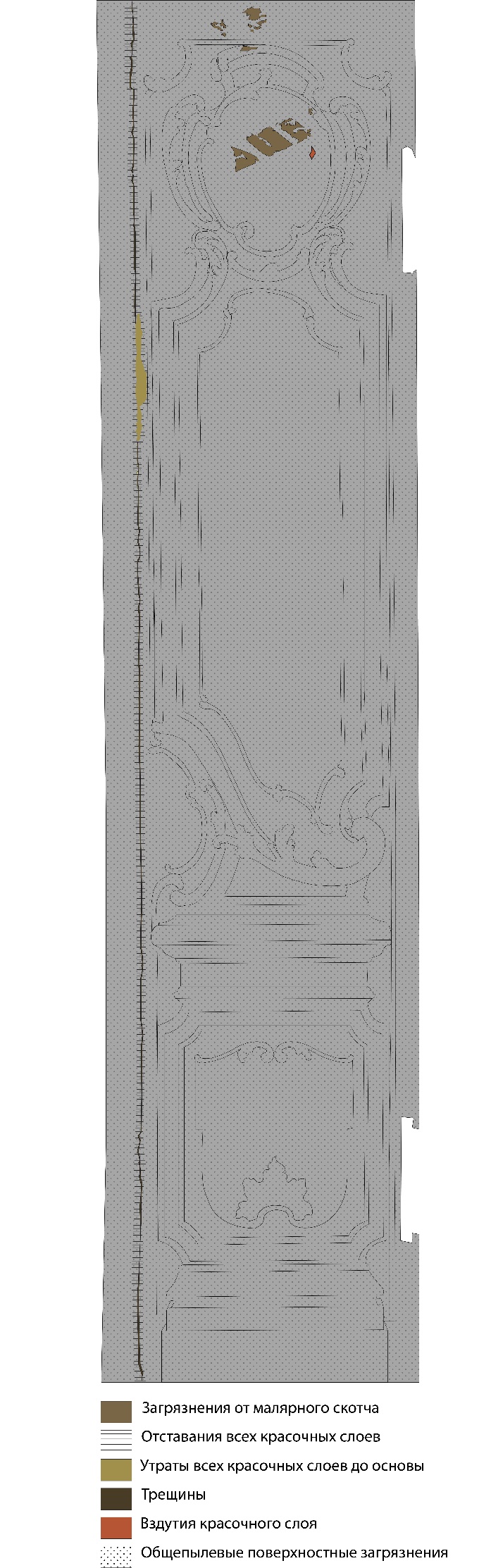 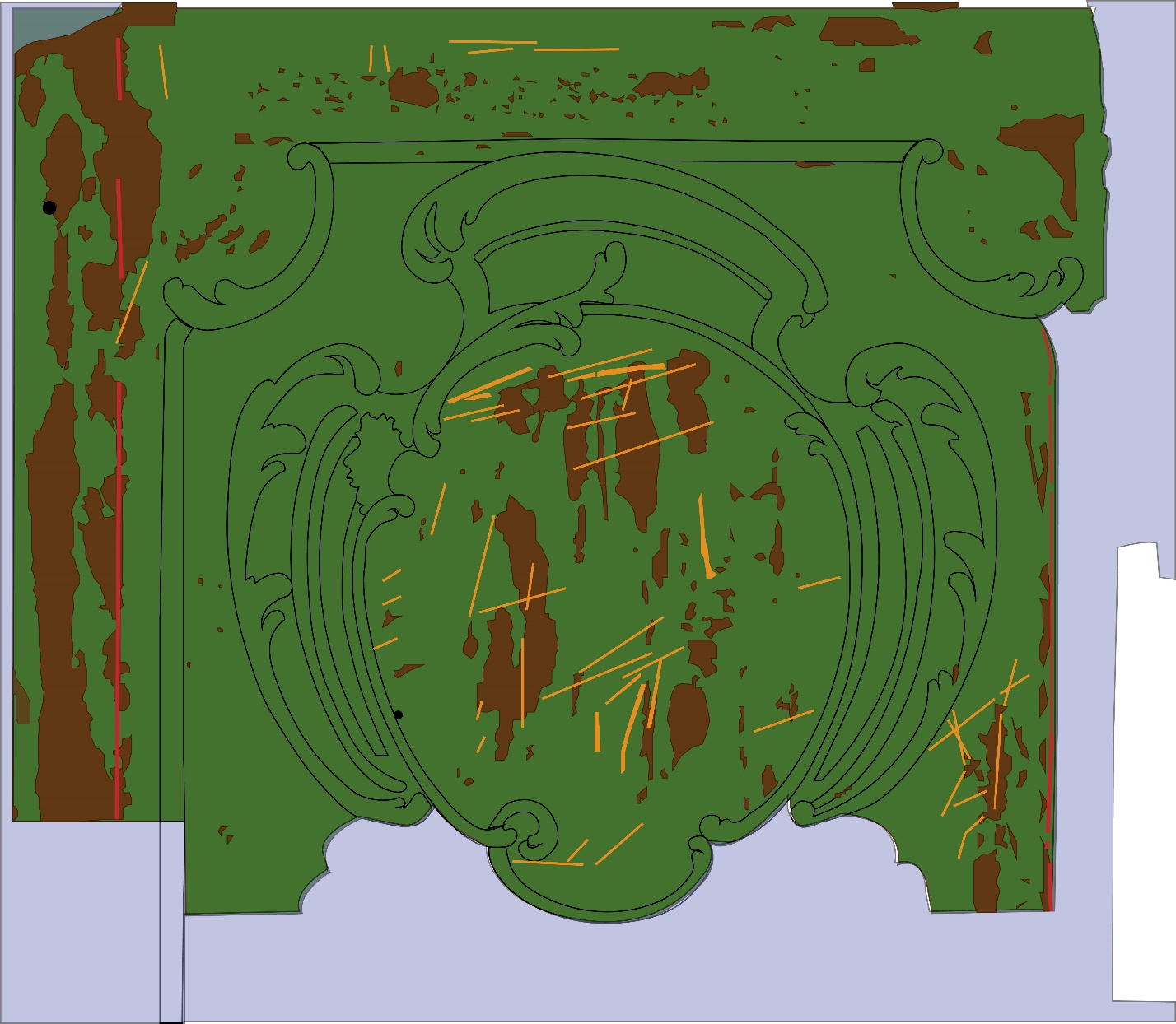 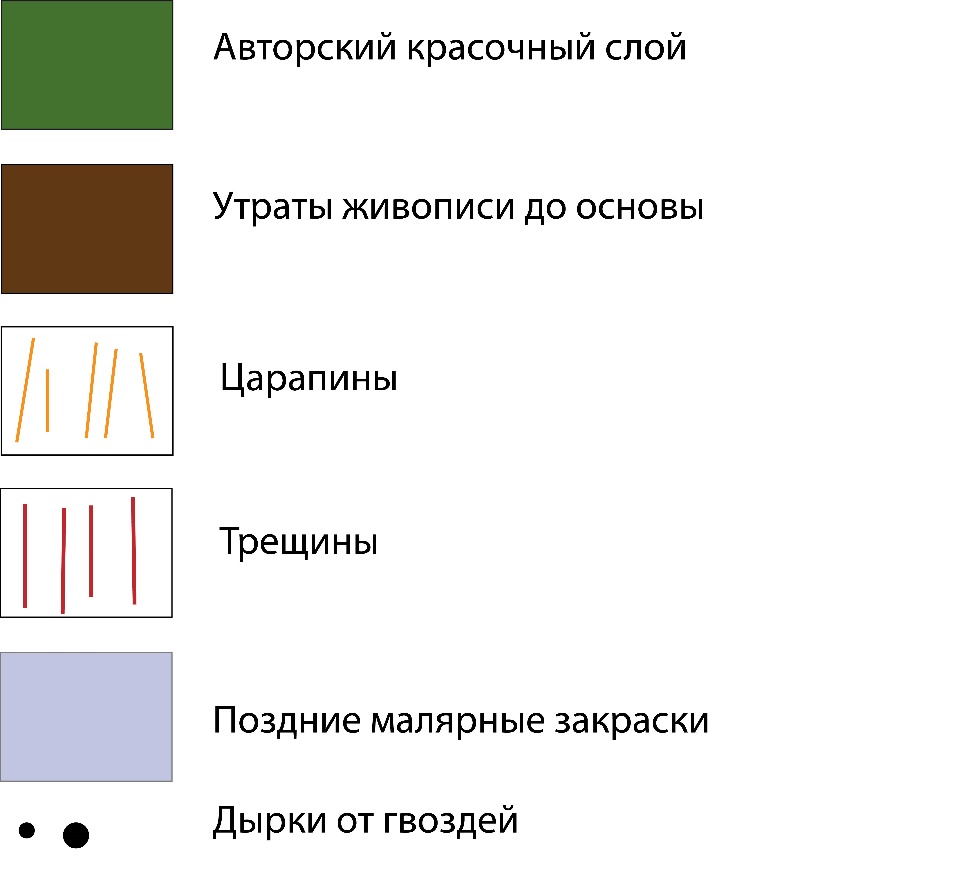 Приложение №2Фотографии откоса до, в процессе и после реставрации 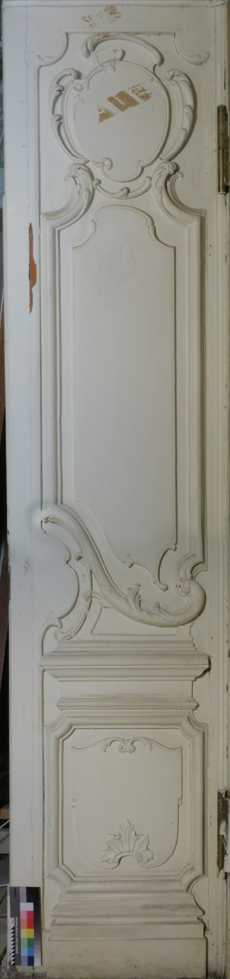 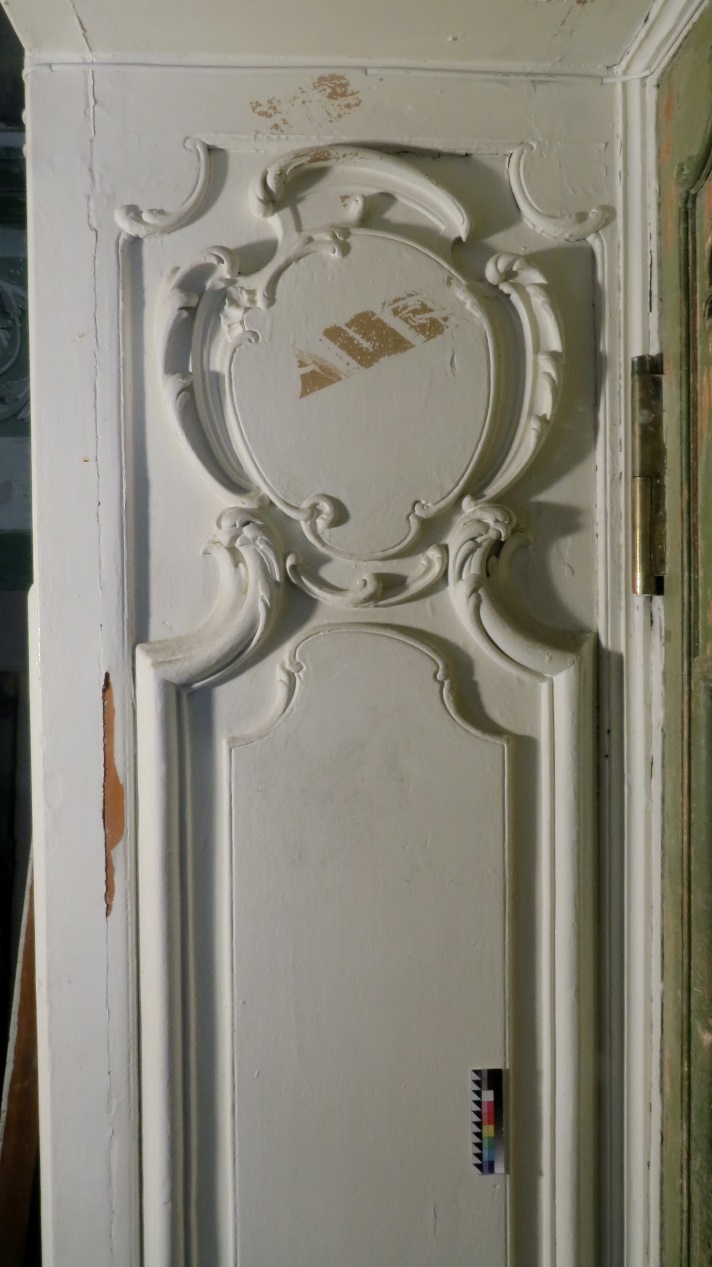 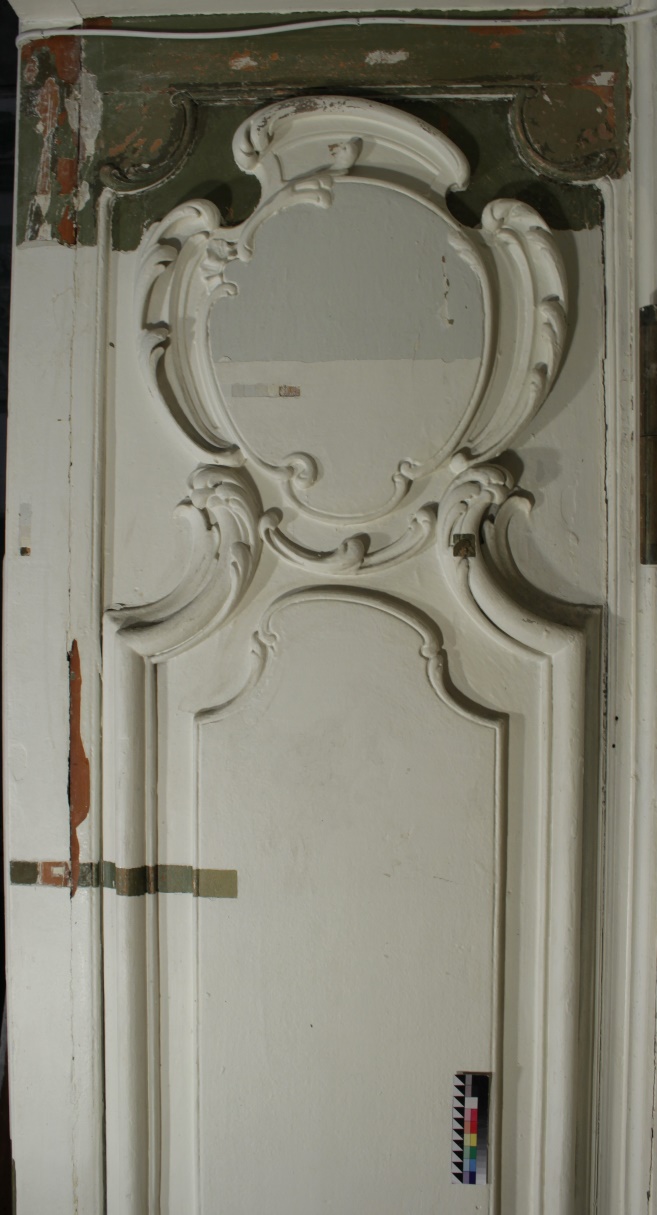 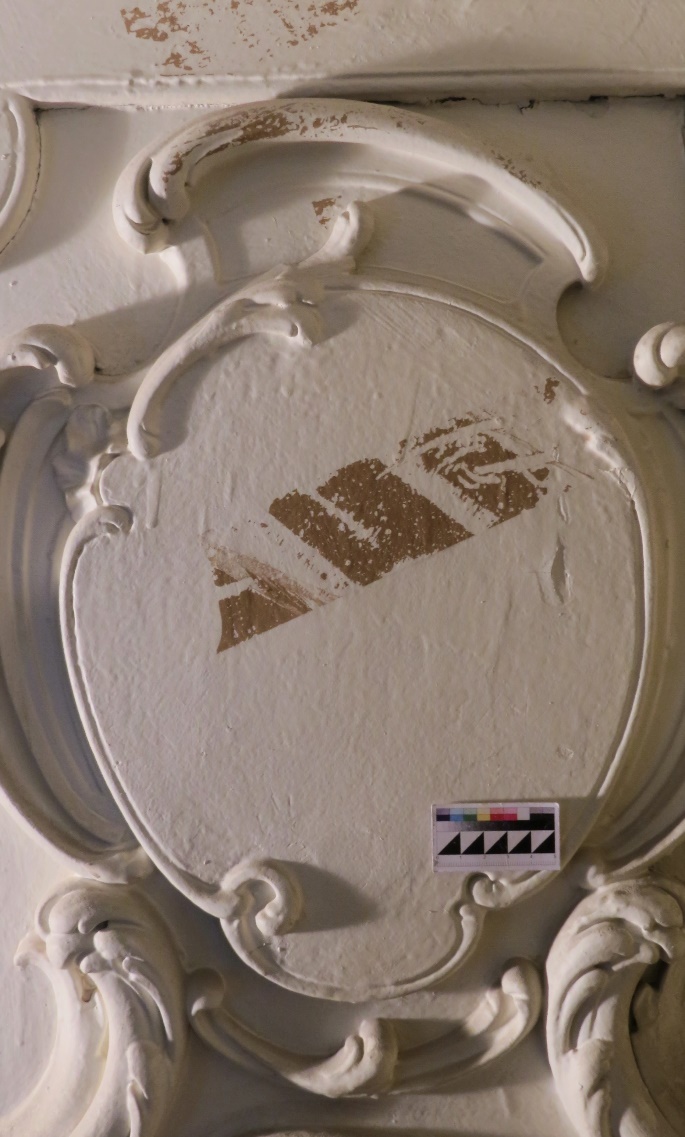 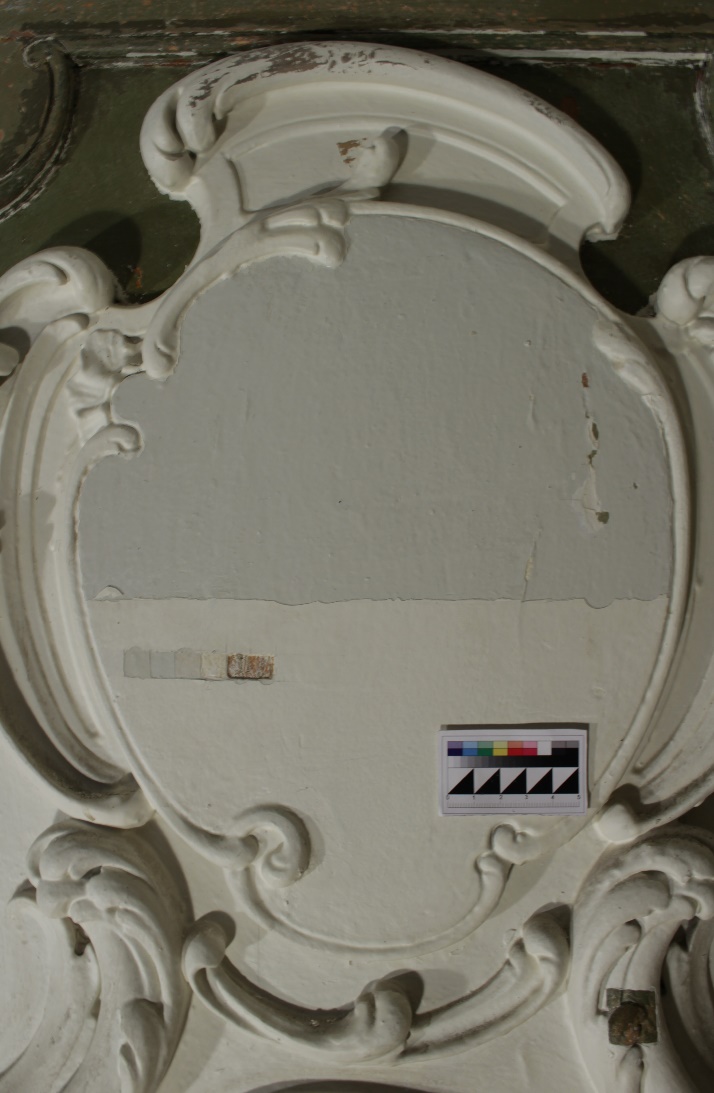 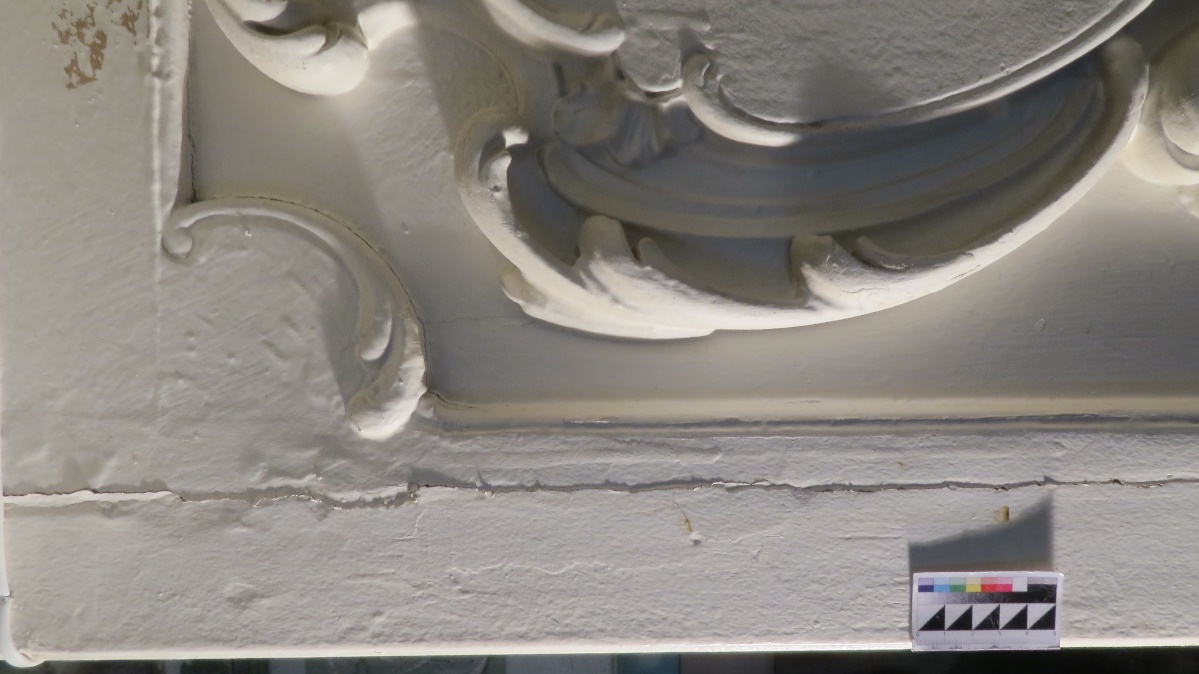 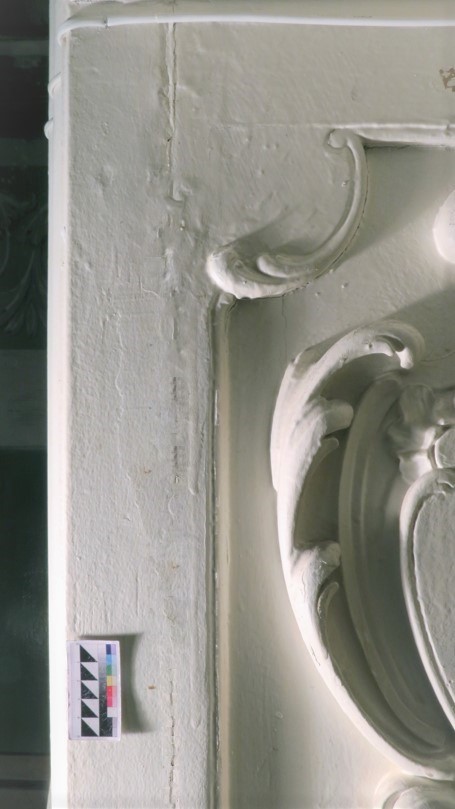 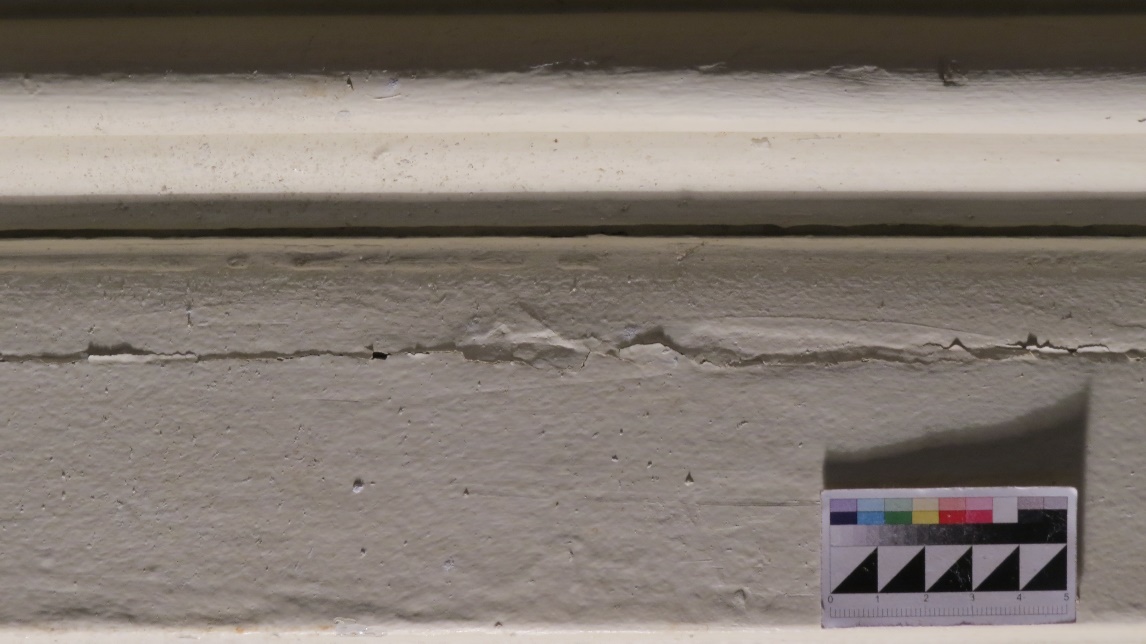 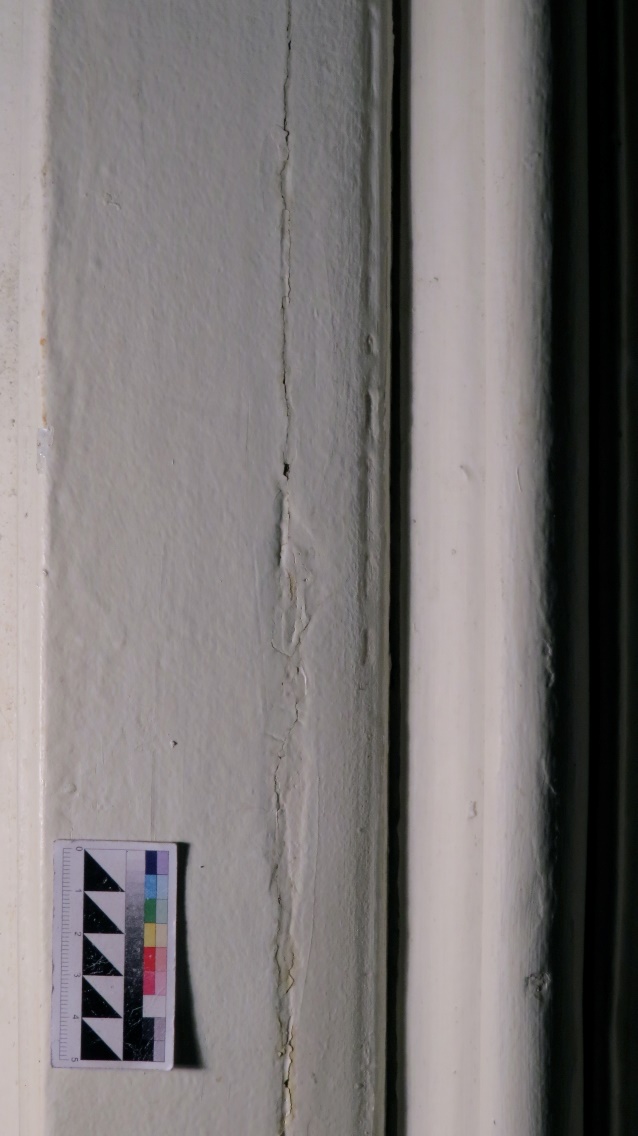 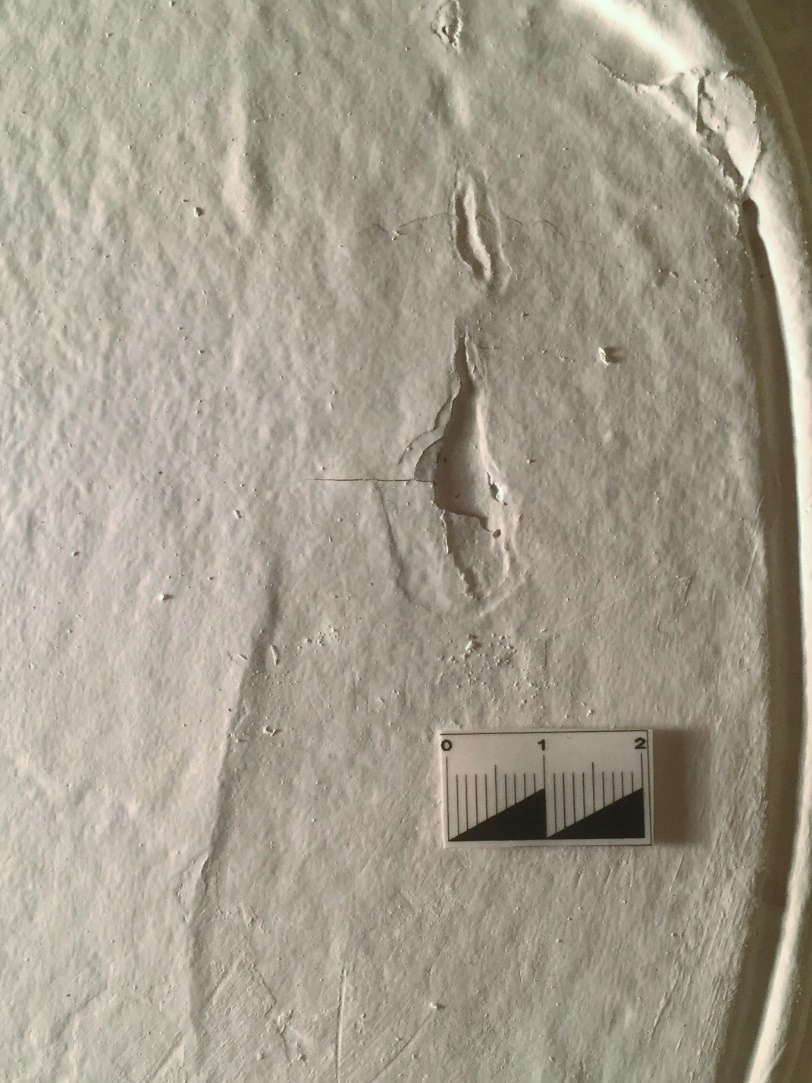 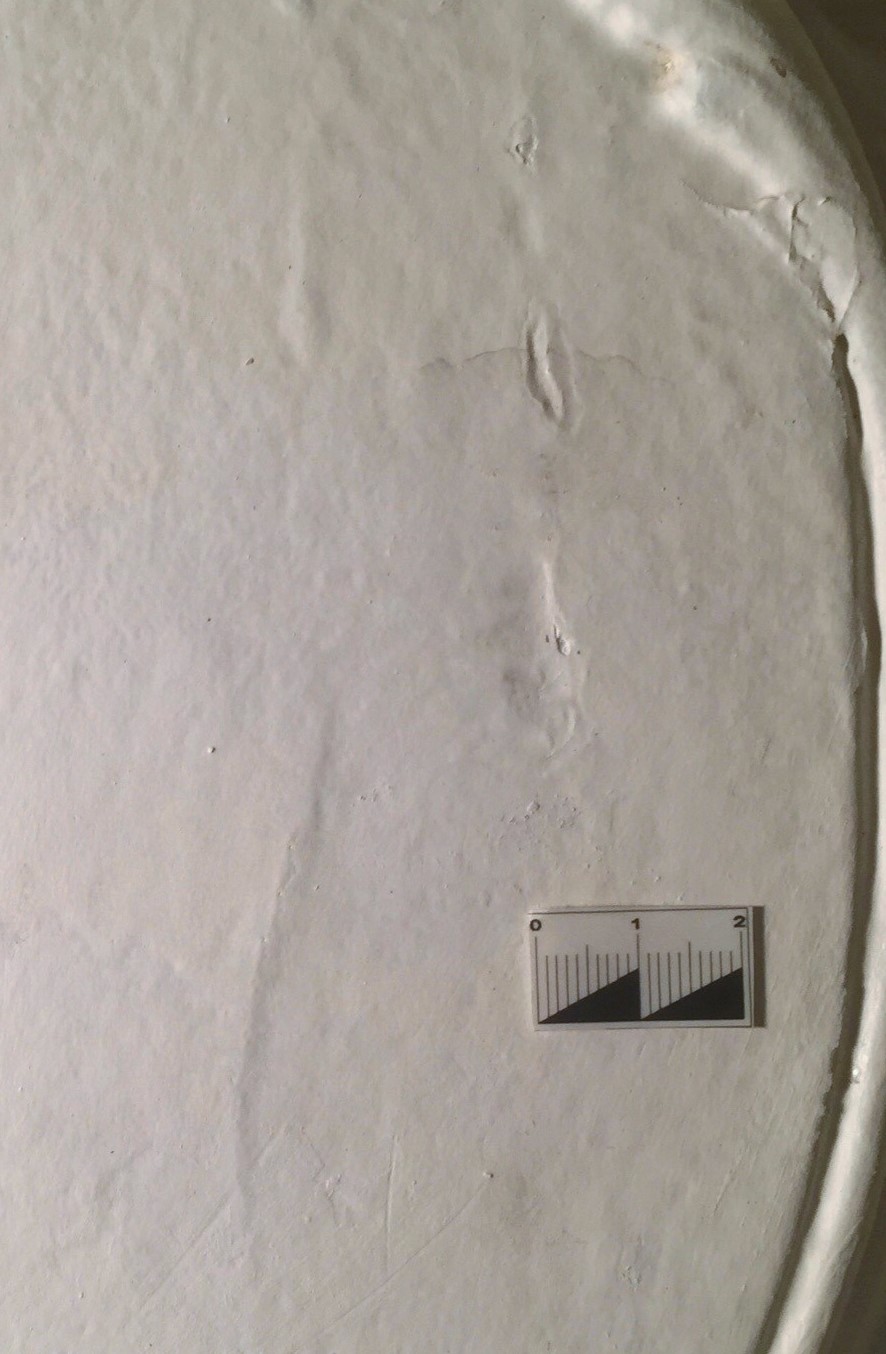 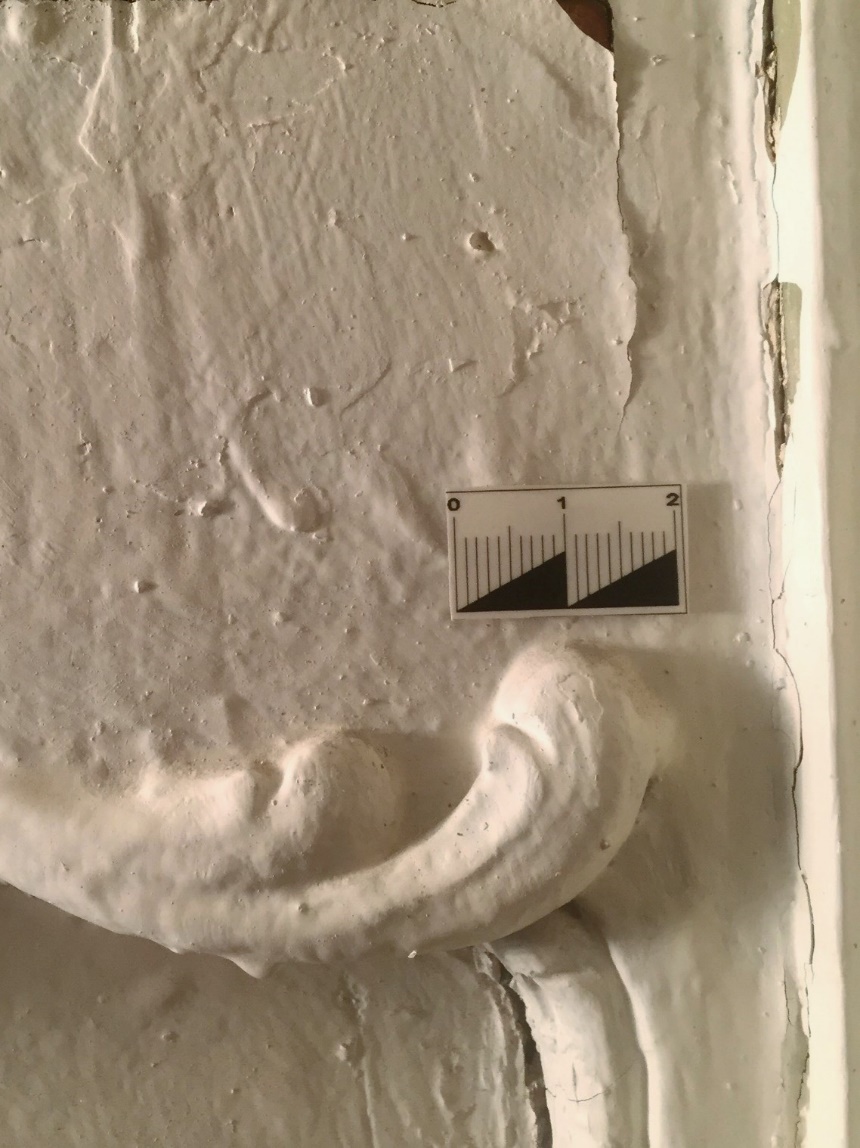 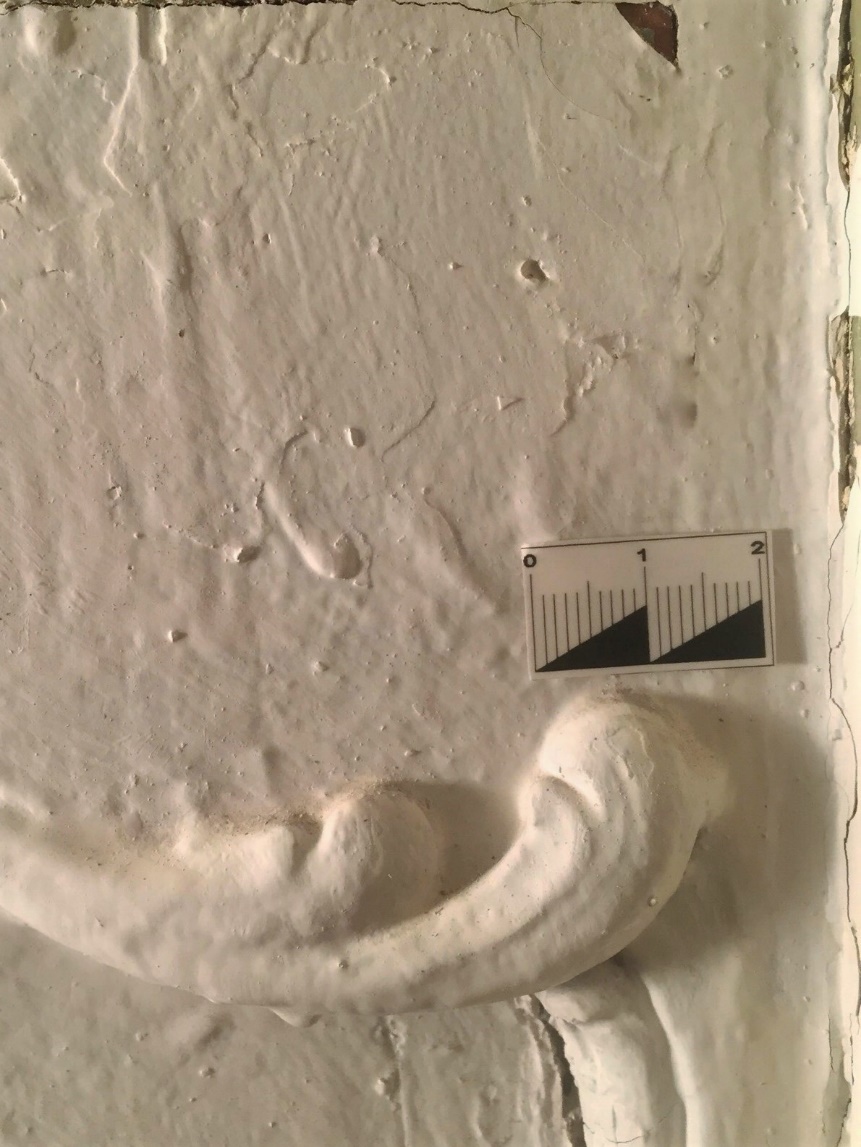 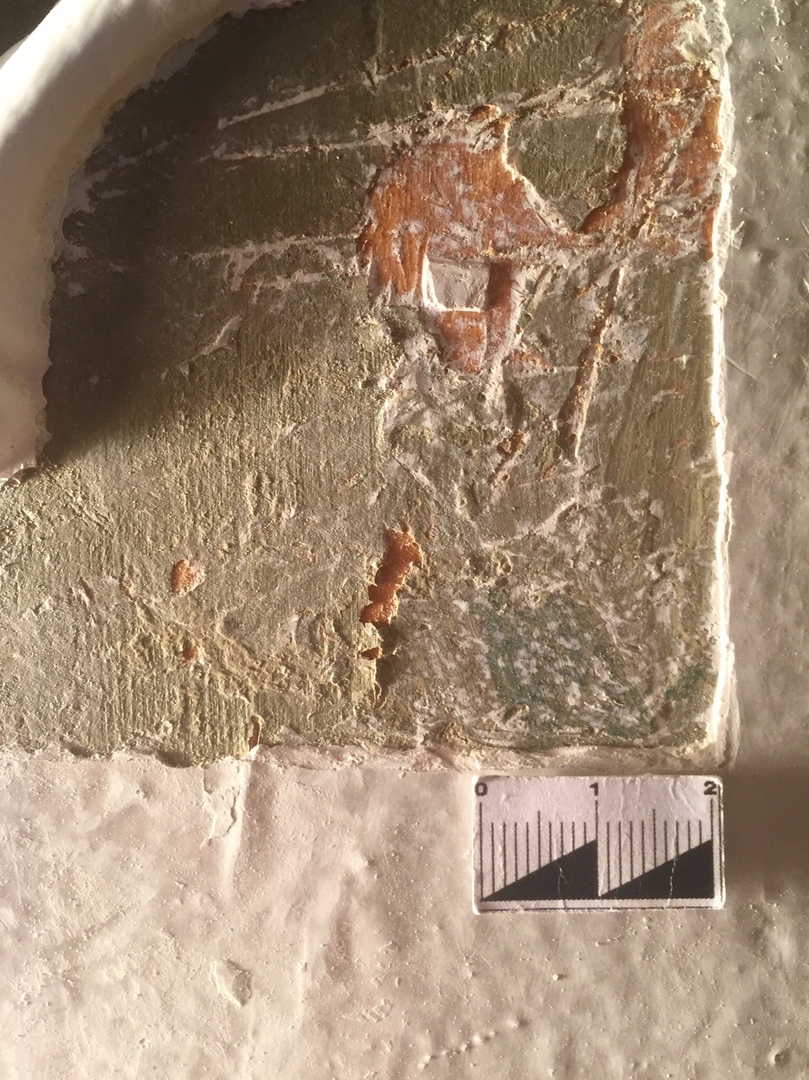 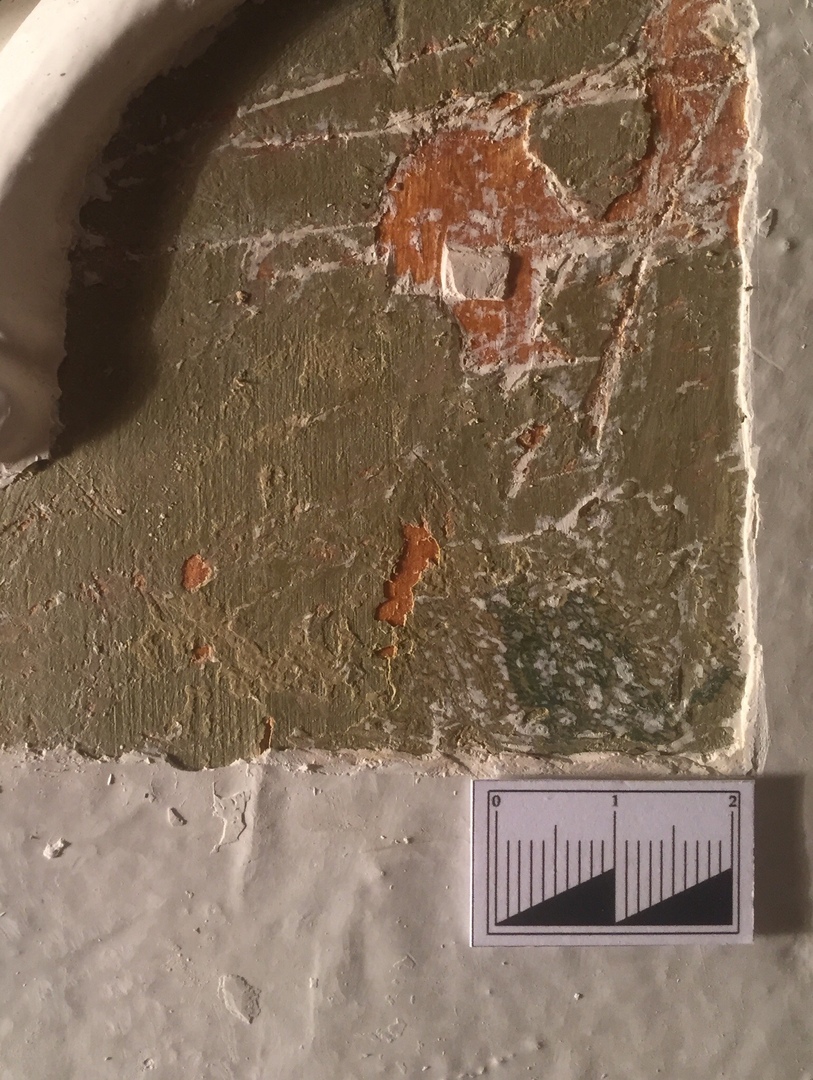 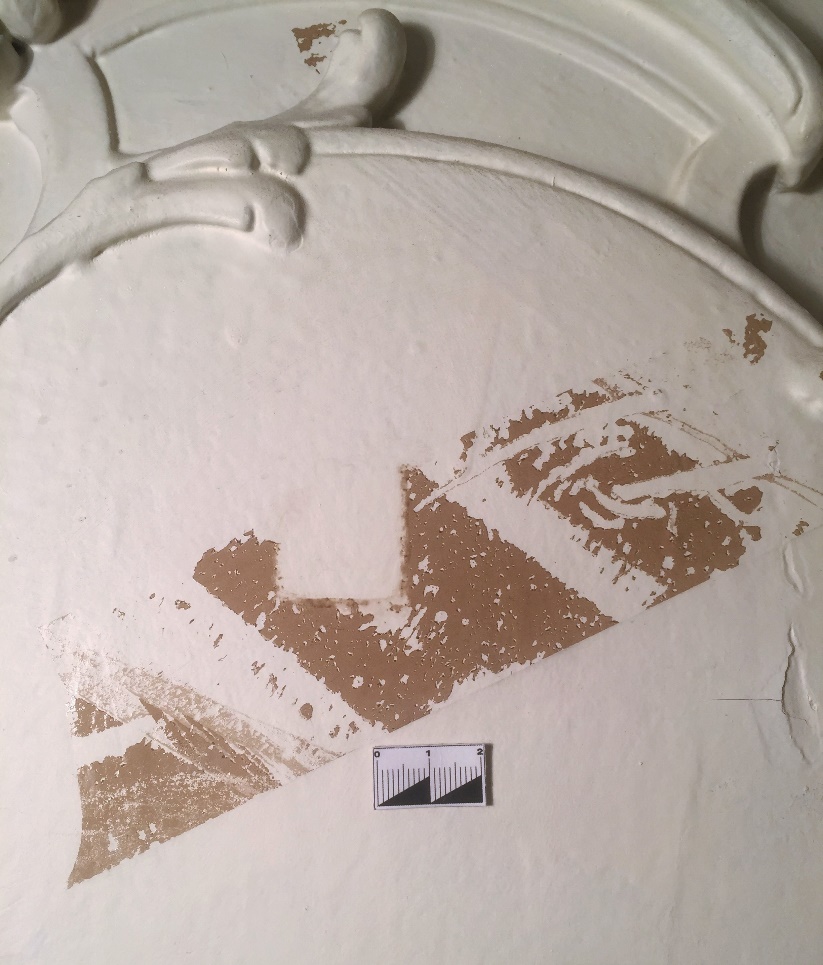 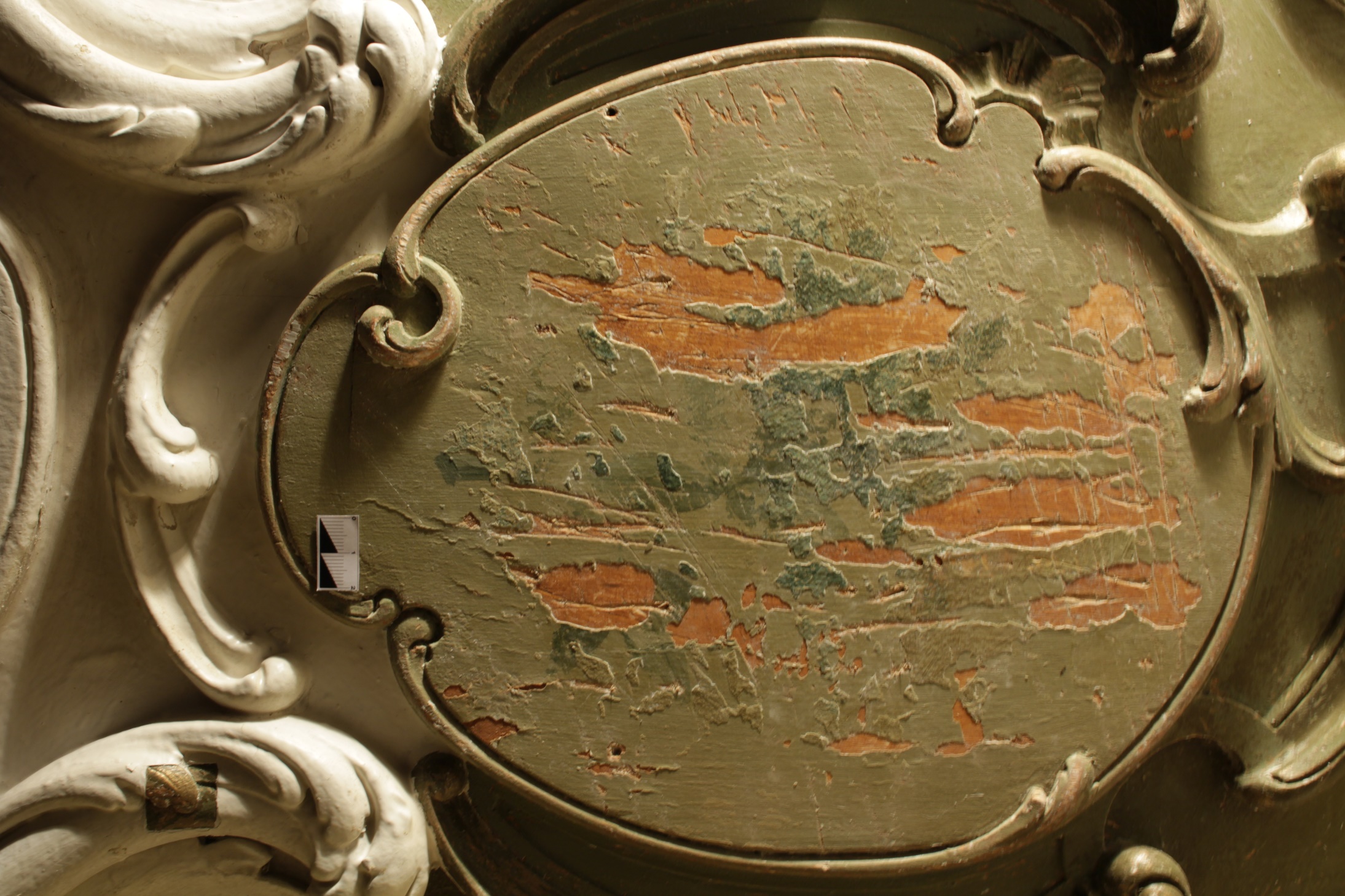 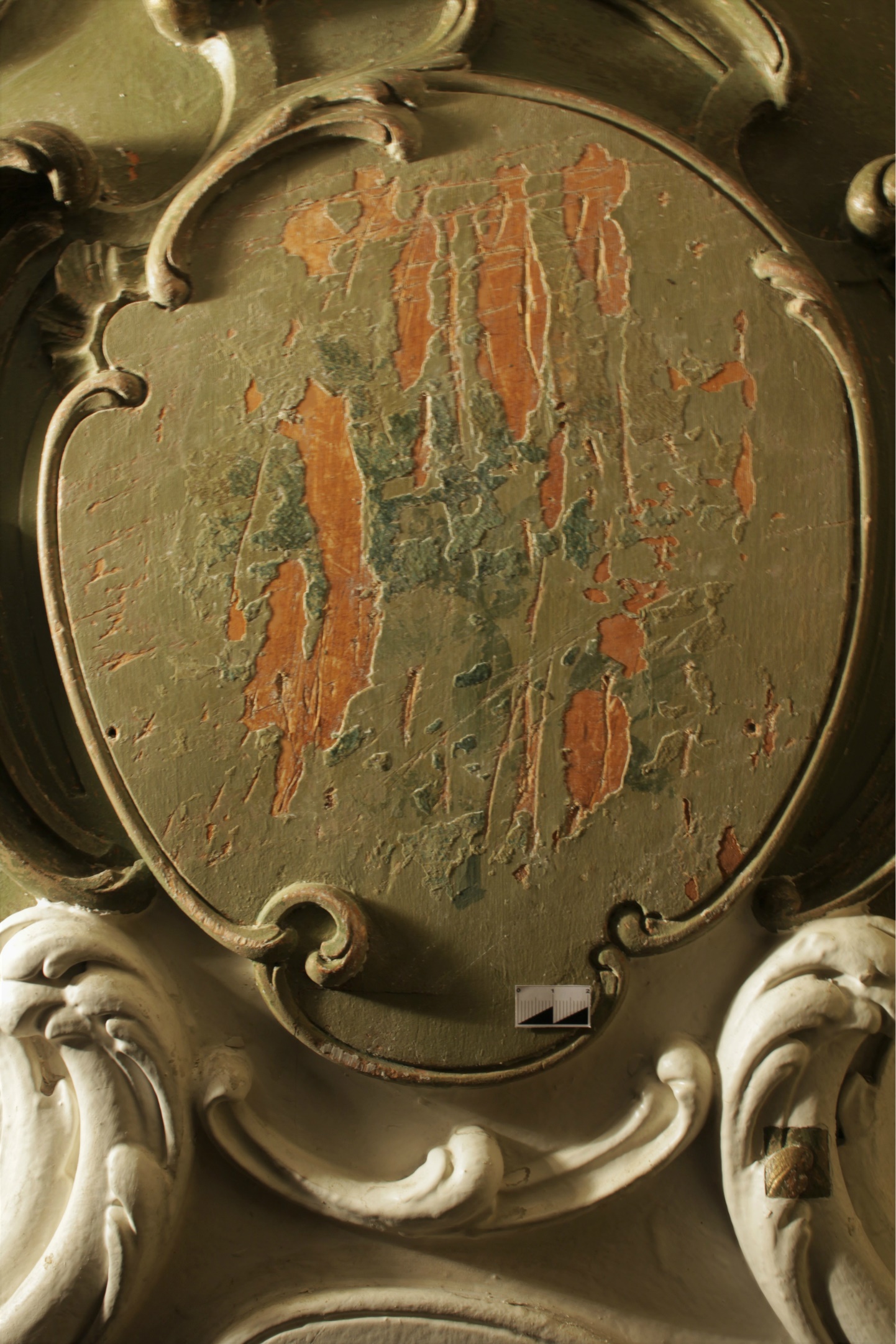 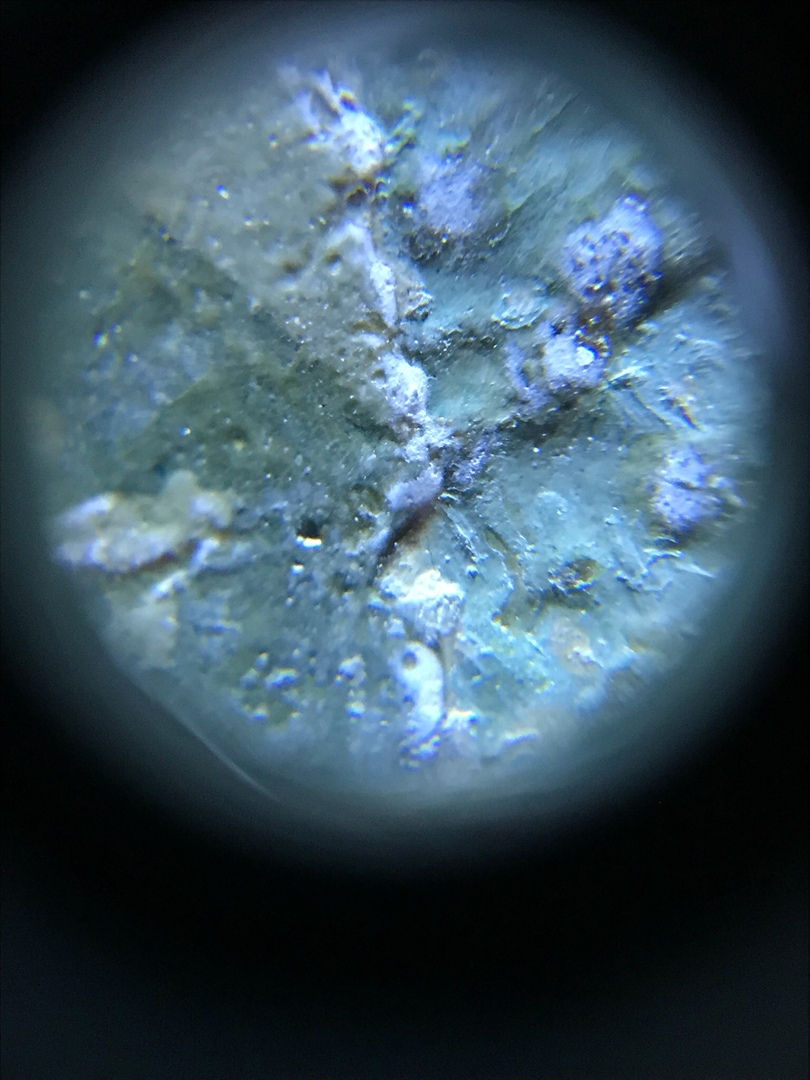 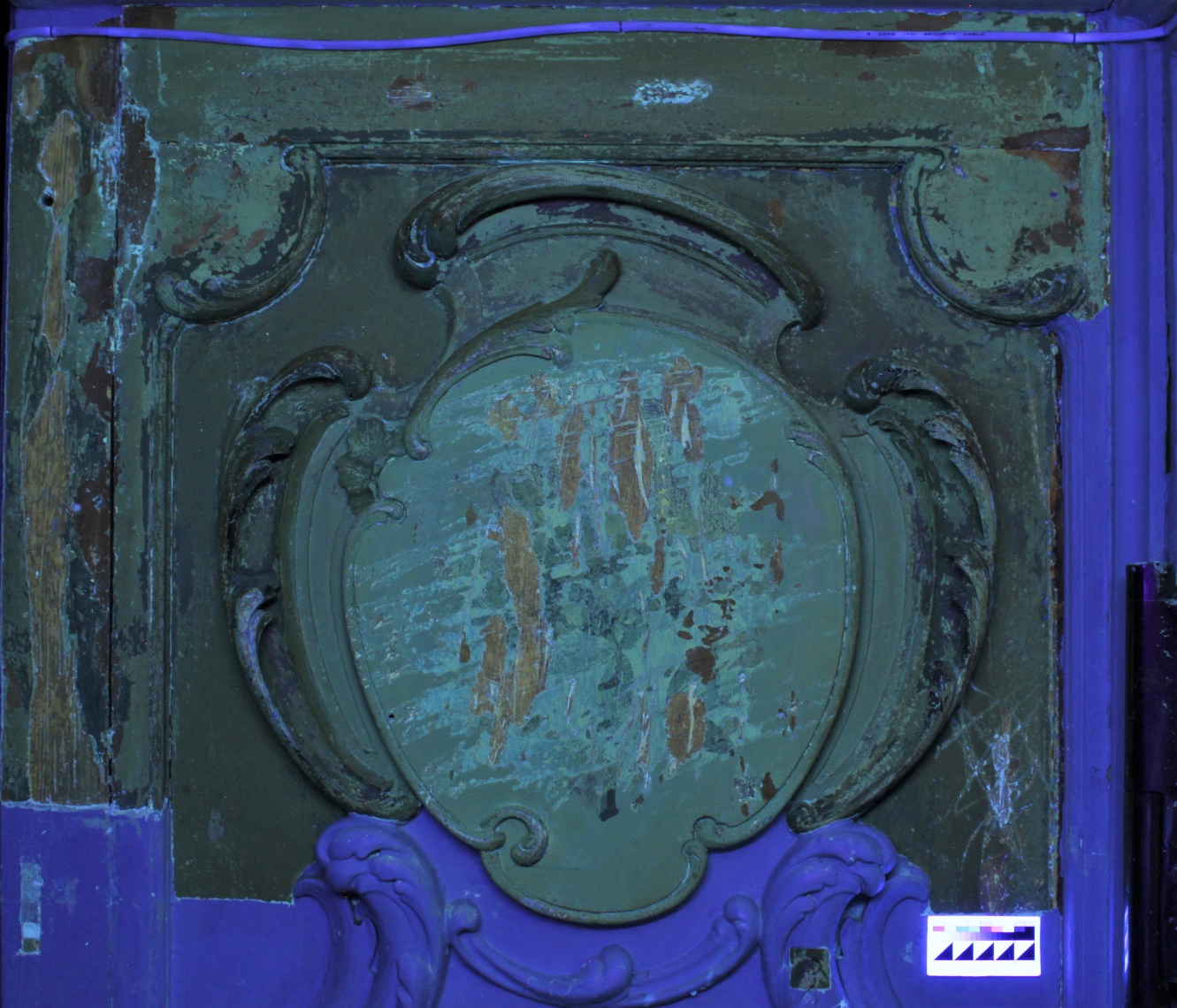 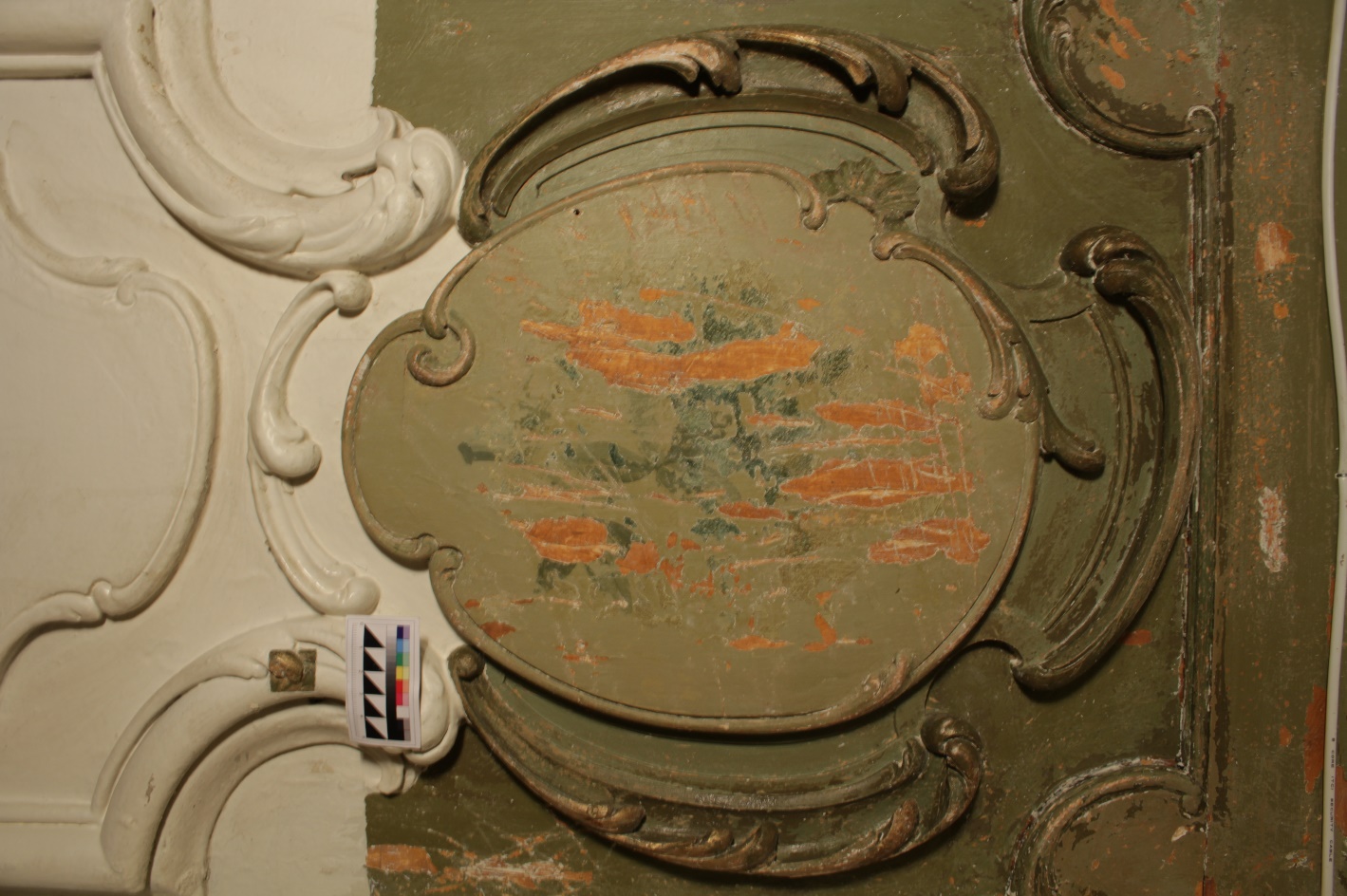 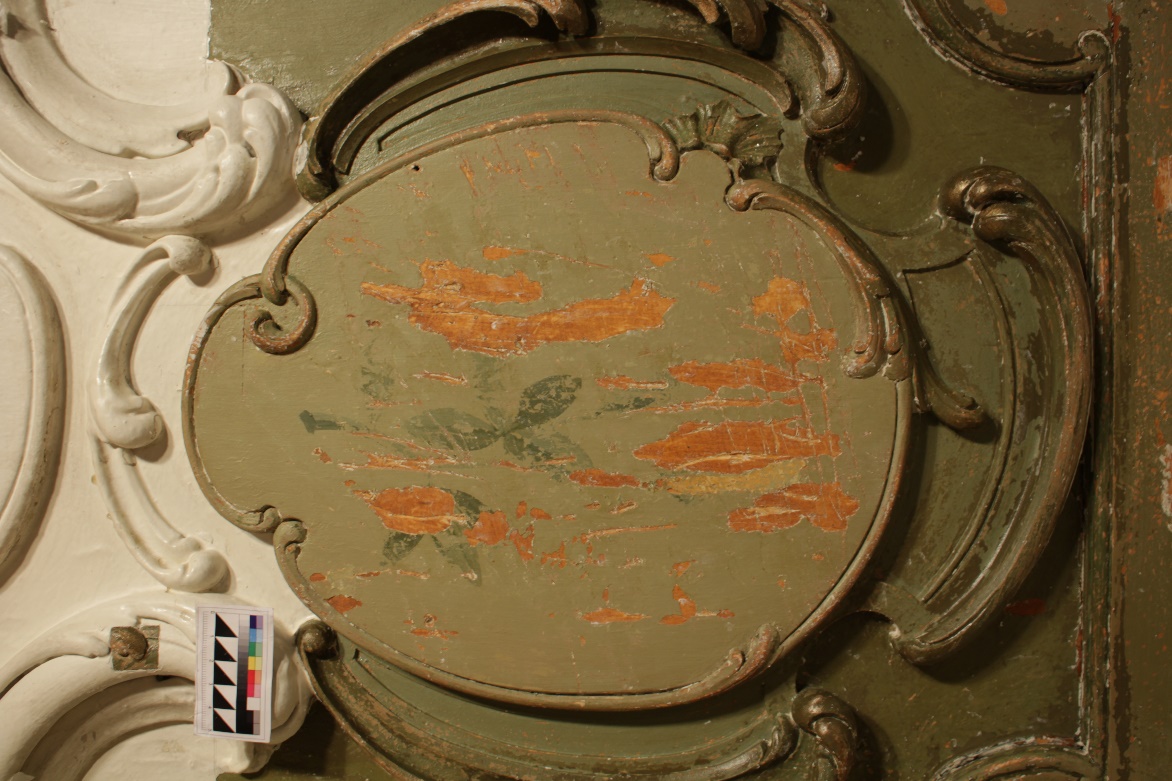 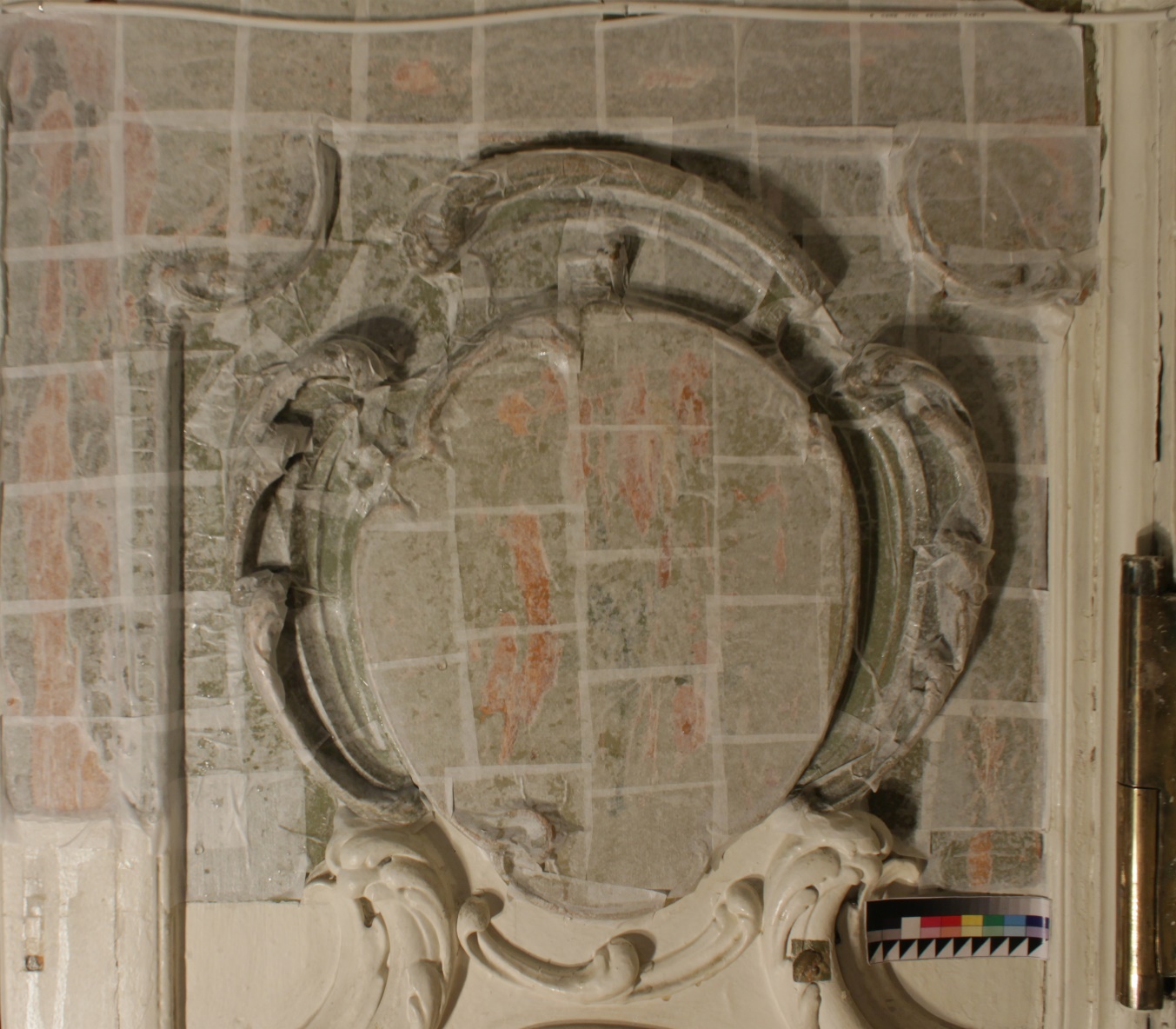 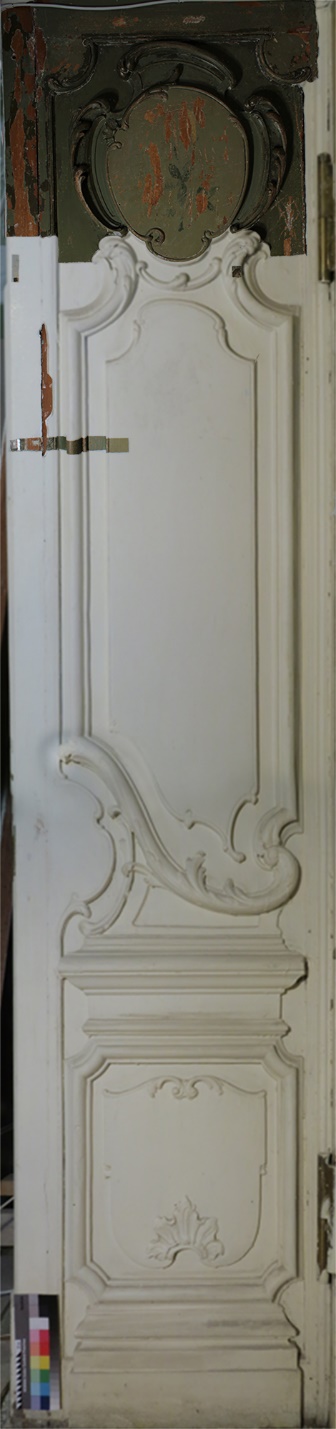 Приложение №3Исследование красочного слоя и количества слоев малярных закрасок на верхней филенке откоса. Работа проводилась с помощью скальпеля всухую.Выявлены слои:1) Белая малярная масляная краска, плотная, тонкая.2) Слой светло-голубого оттенка масляной краски, тонкий.3) Светлый по тону, но имеет розовый оттенок. Краска масляная, тонкая.4) Слой желто-белый, рыхлый. Предположительно- шпатлевка.5) Авторский красочный слой отсутствует.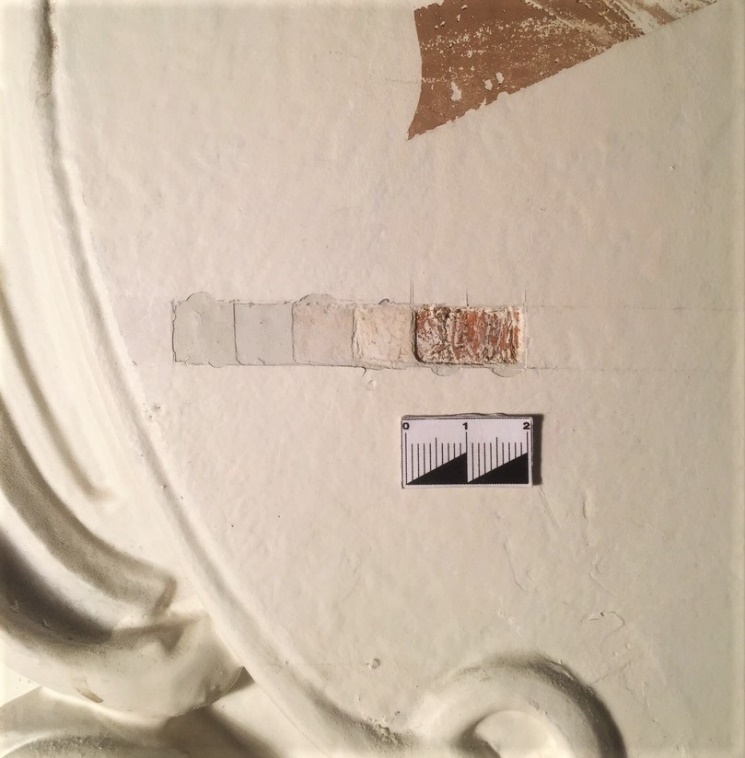 Исследование красочного слоя и количества слоев малярных закрасок на левой обвязи откоса. Работа проводилась с помощью скальпеля всухую. Были выявлены слои:1) Белая малярная масляная краска, плотная, тонкая.2) Светло-голубая  масляная краска, слой плотный, тонкий.3) Слой светлый по тону, ясно-голубой, тонкий.4) Бледно-розовый, тонкий слой масляной краски.5) Желто-белый слой шпатлевки.6) Авторский красочный слой зеленого цвета.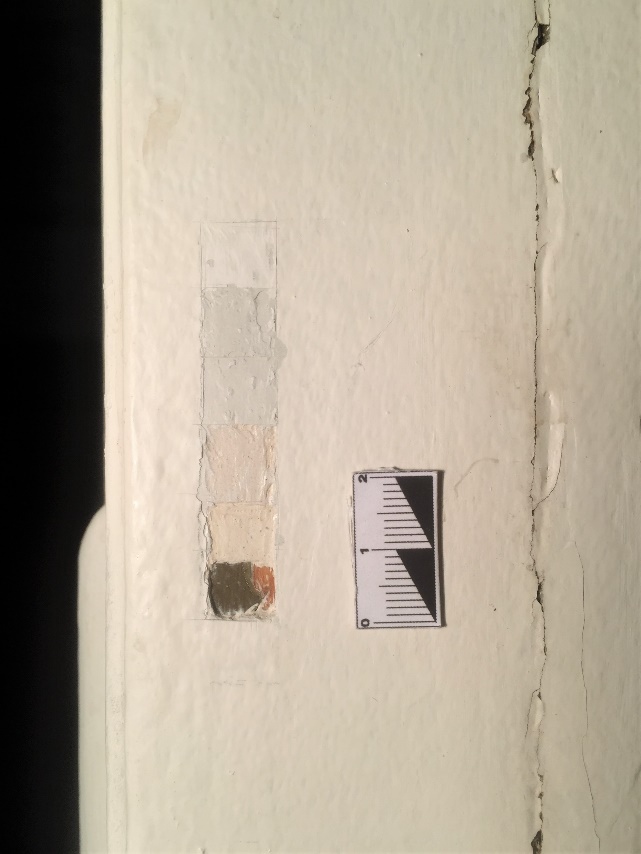 Исследование количества слоев на левой обвязи откоса. Прямое освещение.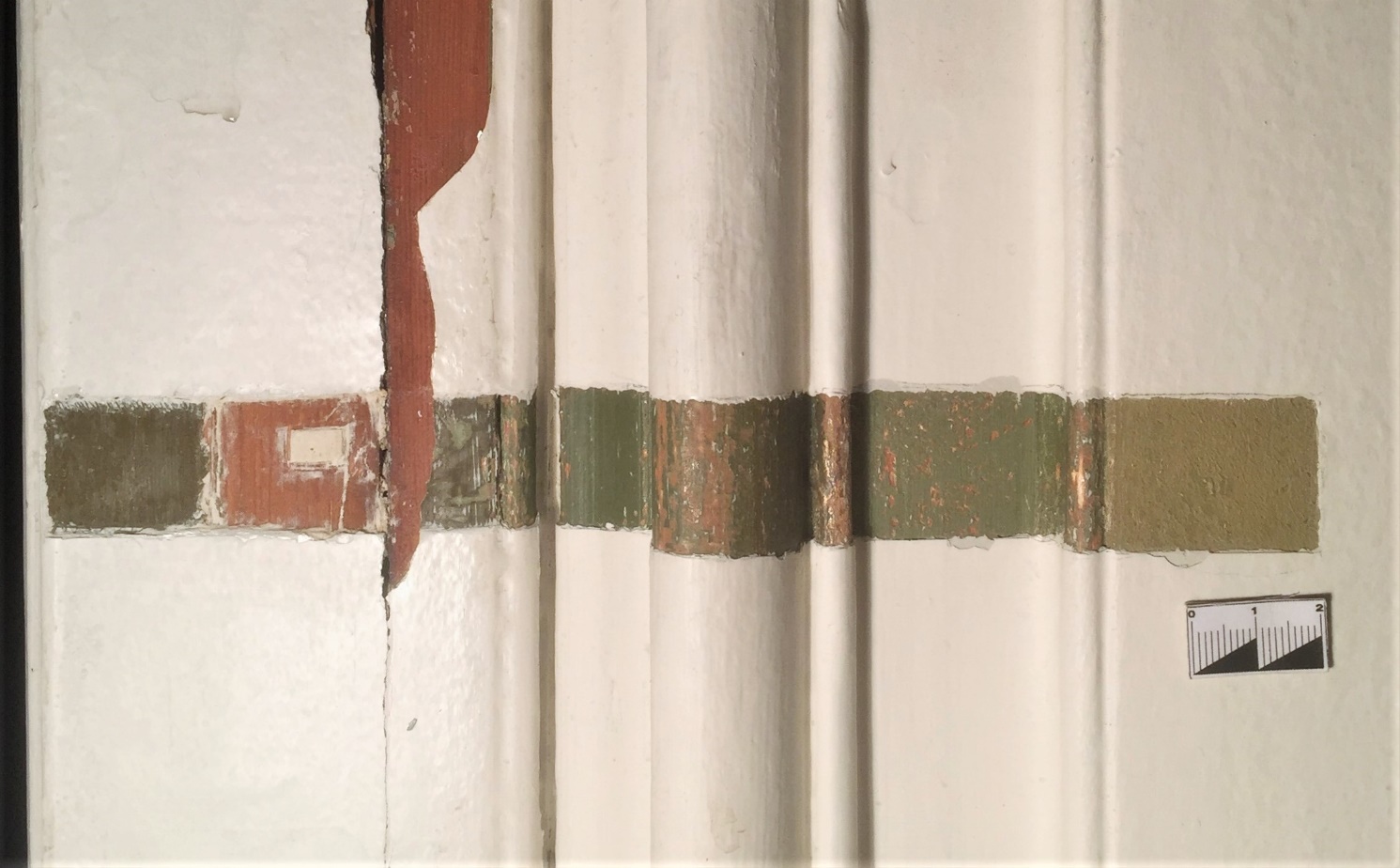 Исследование золоченых деталей обрамления верхней филенке. Исследование проводилось с помощью микроскопа 100х. Исследование показало, что в некоторых местах аканта присутствует авторское золочение. На снимке 1.1 видно, что автрское золото лежит пластинками на слое лака теплого оттенка. На снимке 1.2 поверх авторского красочного слоя крупинками лежит бронзовая краска.Исполнители: Кривовичева Е. С.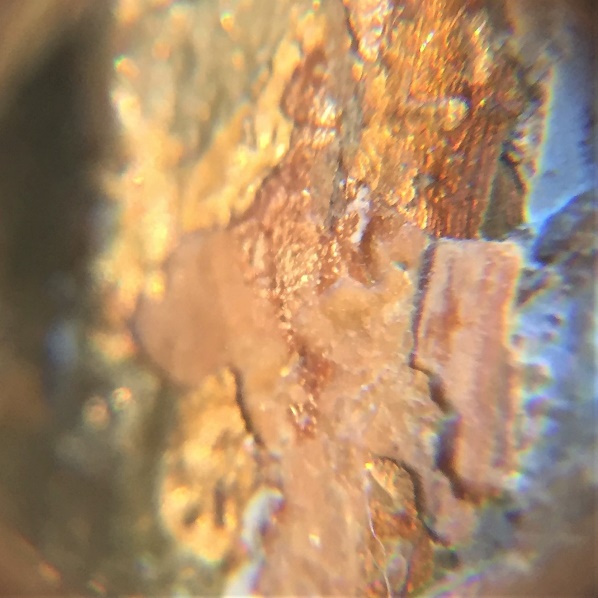 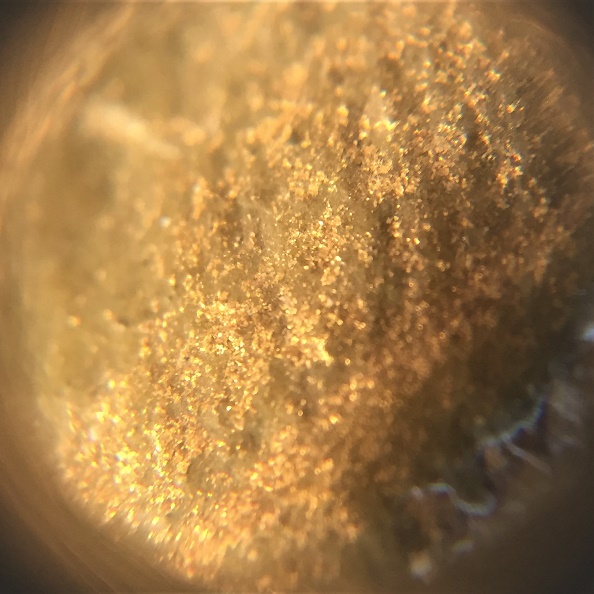 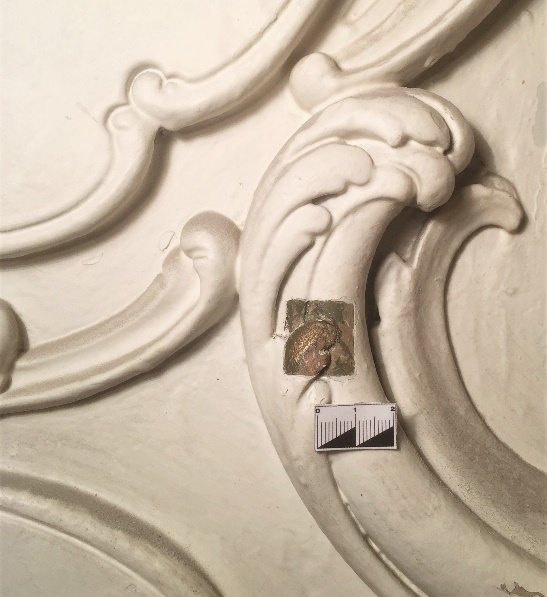 Исследование образцов живописи дверного откоса. (Исследование стратиграфии красочных слоев)Исследование проведено с помощью микросокпа с увеличением 100х.  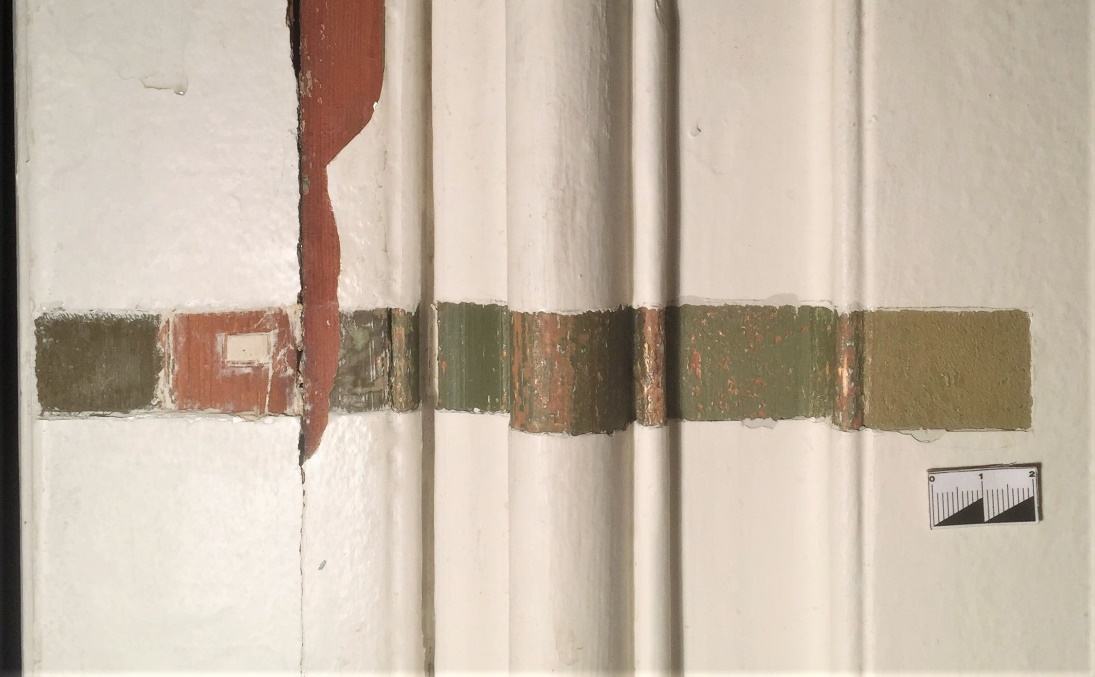 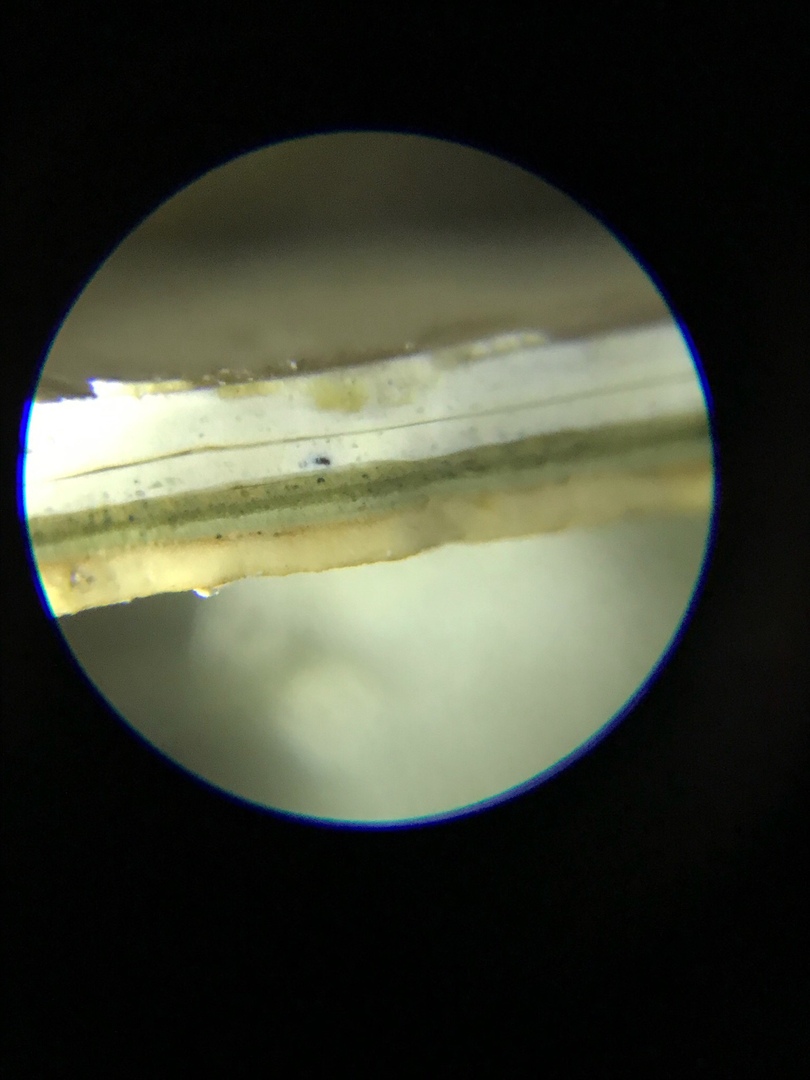 Исследование образцов живописи дверного откоса на верхнем наплаве.После реставрации памятник передан  в частную коллекцию владельцу_СПБГУ_________________________________________________Копия паспорта в 2-х экз.Переданы в __________________________________________________________________________ИСПОЛНИТЕЛИ РАБОТ:Руководитель организации    _Владимир Сергеевич Торбик_Руководитель работы  _Дина Артуровна_ФомитоваРеставраторы и другиеисполнители  курса_Кривовичева Евфрасия, студентка 4 курса                                                       ____________________________________________________________  М. П.                     ____________________________________________________________                                                    ____________________________________________________________                                                                                                                                                                                           ф., и., о., квалификация, должность, подписьНаблюдения за состоянием памятника после реставрациитип здания, назначение  Дом-музей В. В. Набокова СПБГУадрес Большая Морская улица, 47время постройки 1730-1740 гг. Перестройка – 1897-1900архитектор  Л. Ф. Яфа, перестройка М. Ф. Гейслер, Б. Ф. Гуслистыйвладелец  СПБГУпользователь Музей В. В. Набокова Факультета филологии и искусств СПБГУназвание Зеленая гостиннаяэтаж 1 этажвремя постройки Последняя четверть XIX векаархитектор М. Ф. Гейслер, Б. Ф. Гуслистыйиспользование Музейное помещениеМесто в интерьере левый откос северо-восточного дверного порталаАвтор неизвестенВремя создания конец XIX - начало XX  векаМатериал основы соснаТехника исполнения дверное полотно филенчатой конструкции, масляная живописьп/пЦель и вид исследованияОписание и результат исследованияМесто хранения,№ и дата заключенияИсполнитель, должность(Ф.И.О.)1.Послойная расчистка малярных записей для установления количества слоев закраски и выявления авторской   живописи на верхнем наплаве.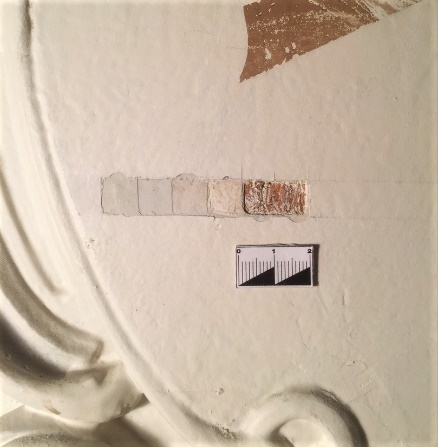 Была проведена послойная расчистка с помощью скальпеля всухую. Исследование показало наличие 4 слоев поздних записей масляной малярной краской. Музей НабоковаКривовичева Е. С.2.Послойная расчистка малярных записей на  для установления количества слоев поздних закрасок и выявления авторской живописи на верхней части обвязи откоса.Проведена послойная расчистка с помощью микроскальпеля всухую. Исследование показало наличие 5 слоев поздних записей масляной малярной краской поверх авторского красочного слоя.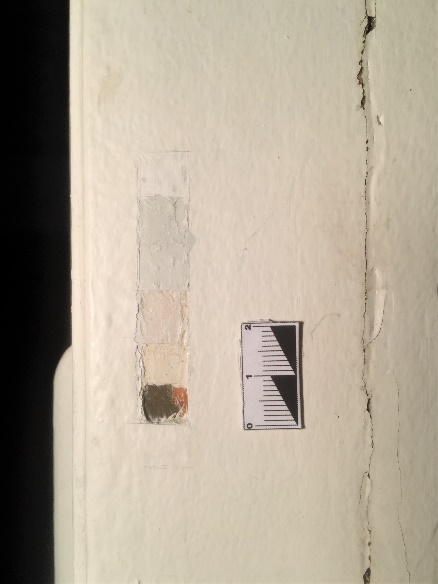  Музей НабоковаКривовичева Е. С.3. Исследование позолоченных деталей аканта под микроскопом 100х с целью установления  характера позолоты.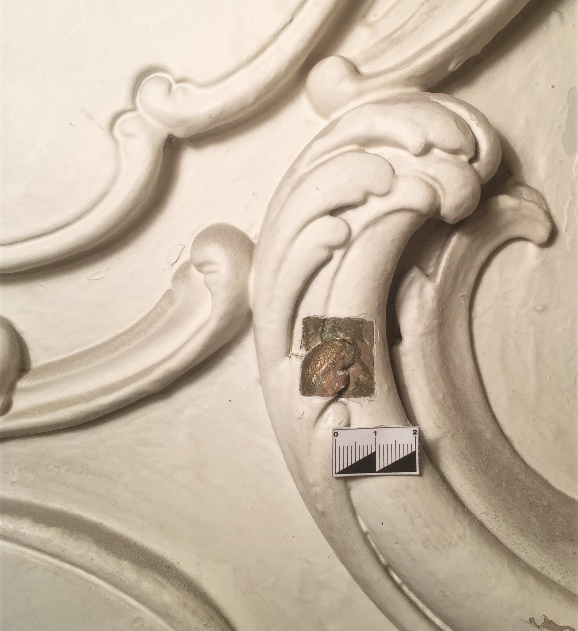 Проведено исследование с помощью портативного микроскопа 100х. Исследование показало, что авторское золочение было выполнено  на лаке теплого оттенка, оно практически не сохранилось, остались лишь небольшие фрагменты. В основном наблюдается поновление бронзовой краской поверх авторского зеленого красочного слоя холодного оттенка.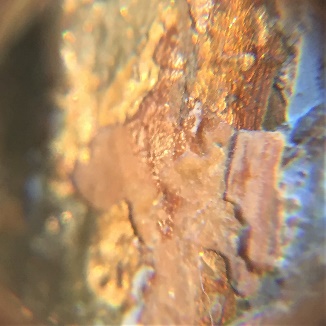 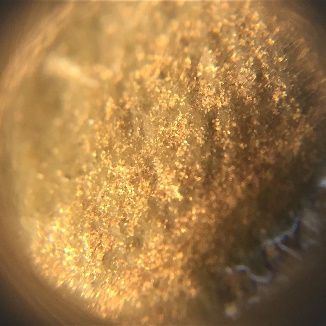 Музей НабоковаКривовичева Е. С.4Стратиграфия слоев на левой обвязи откоса.Микрообразец с левой обвязи откоса и рассмотрен с помощью портативного микроскопа со 100-кратным увеличением.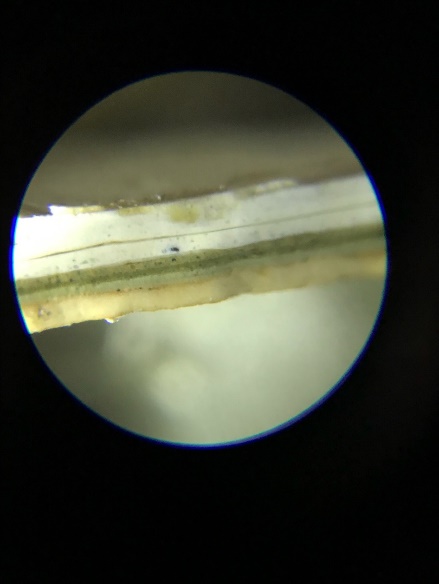 Исследование показало наличие 7 красочных слоев (6-ой авторский) Музей НабоковаКривовичева Е. С.5 Исследование красочных слоев верхнего наплава в процессе реставрации с помощью микроскопа со 100-кратным увеличением.Изучен слой живописи верхнего наплава. Исследование показало  наличие светло-зеленого красочного слоя и фрагмента изумрудной росписи цветочной композиции, также фрагмент позднего живописного поновления и остатков малярных закрасок.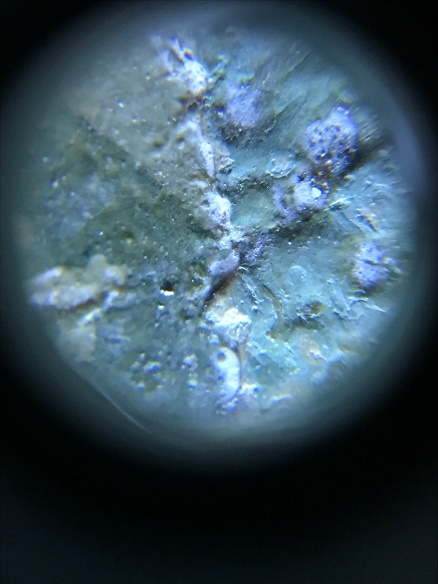 Музей НабоковаКривовичева Е. С.№ п/пОписание операций с указанием метода, технологии, рецептур, материалов и инструментов, выполнения сопровождающих иллюстративных материаловДаты начала и окончания операцииПодписи руководителя и исполнителя работПроведение фотофиксации общего вида и фрагментов,  составление описание состояния сохранности.17.10.2018-17.10.2018Укрепление вздутий  и отставаний всех красочных слоев по всей длине трещины на левой обвязи откоса и верхнем правом углу обвязи методом закрытой распарки. На место вздутий и отставаний сперва был нанесен раствор 5% осетрового клея с добавлением катамина АБ 1 % к массе сухого клея *, затем, была наложена заклейка из папиросной бумаги, пропитанная раствором из 5% осетрового клея с добавлением  катамина АБ. Затем в труднодоступные места и внутрь трещины и вздутия с помощью шприца подводился водно-спиртовой раствор с целью лучшего проникновения клея и размягчения красочных слоев. После этого внутрь вздутия и отставаний с помощью шприца подводился 5% осетровый клей с катамином АБ, сверху накладывалась фторопластовая пленка. После этого с помощью  термошпателя происходило прогревание поверхности до 60 гр. С до пластичности красочных слоев. Таким образом устраненены вздутия и отставнаия. Далее пленка снималась, а папиросная бумага подсушивалась через фильтровальную бумагу с помощью теплого термошпателя.21.11.2018-21.11.2018На левой обвязи выполнена послойная расчистка с помощью скальпеля всухую, которая показала наличие 5-ти слоев поздних красочных наслоений масляной малярной краски и авторский красочный слой зеленого цвета.05.12.2018- 05.12.2018Проведена горизонтальная расчистка в левой половине откоса с помощью скальпеля всухую, в результате расчистки выявлен авторский красочный слой и отсутствие всех красочных слоев в месте уже имеющейся утраты до основы.5.12.2018- 05.12.2018На верхней филенке проведена послойная расчистка с помощью скальпеля всухую. По итогам расчистки выявлено 4 поздних малярных слоев, авторский красочный слой утерян до основы.5.12.2018- 05.12.2018Пробная расчистка загрязнений от малярного скотча на верхней филенке с помощью ватной палочки смоченной разбавителем №4 (пинен). В результате проведенной расчистки следы клея от малярного скотча были удалены.5.12.2018-5.12.2018Исследование характера позолоты на аканте в верхней части откоса с помощью портативного микроскопа 100х, которое показало, что авторское золочение было выполнено  на лаке теплого оттенка, оно практически не сохранилось, остались лишь небольшие фрагменты. В основном наблюдается поновление бронзовой краской поверх авторского зеленого5.12.2018- 05.12.2018Фотофиксация всех выполненных расчисток.5.12.201805.12.2018Фотофиксация всех фрагментов после укрепления красочного слоя.08.12.2018-08.12.2018Расчистка поверхности откоса от поздних красочных малярных наслоений с помощью скальпеля всухую.10.12.2018-В ходе расчистки от поздних красочных наслоений верхней левой части обвязного бруска были обнаружены многочисленные группы утраты авторского красочного слоя от 1 до 5 см, посередине от 1-3 см, в правой части 1-2 см.13.02.2018Удаление поздних красочных слоев на верхней обвязи откоса, а также части верхнего поля филенки. В процессе расчистки на обвязи выявлены мелкие группы утрат авторского красочного слоя от 1 – 4 мм.14.02.2018Раскрытие фрагмента верхней филенки с помощью скальпеля и  применения компрессов в трудноудаляемых местах. При раскрытии  уже отреставрированных дверей и откосов была разработана методика: раствор из спирта, разбавителя №4 (пинена) в соотношении 1:1 и с добавлением 0,5 мл димексида наносился на фильтровальную бумагу и красочный слой, сверху накрывался фторопластовой пленкой и оставлялся на 7 минут. В результате этого красочный слой достаточно хорошо размягчился и был удален с помощью скальпеля. В ходе расчистки на филенке были обнаружены царапины от механических повреждений, а также 2 утраты размером до 5 мм и одна утрата до 3,5 см, небольшие отставания авторского красочного слоя. Фотофиксация фрагмента в боковом свете.Проведено укрепление авторской живописи методом закрытой распарки. Укрепление проводилось раствором 5% осетрового клея с добавлением  катамина АБ. На место отставания кистью нанесен клей, затем накладывалась пропитанная клеем папиросная бумага, поверх наложена фторопластовая пленка. Затем красочный слой прогревался и распаривался  с помощью термошпателя, как только он стал пластичным, он укладывался, затем поверхность досушивалась через слой фильтровальной бумаги. 16.02.2019Фотофиксация фрагмента с отставанием на верхней филенке после укрепления. Боковое освещение17.02.2019Удаление поздних малярных закрасок с левой обвяжи откоса. В процессе расчистки были обнаружены утраты. Также Обнаружена трещина в основе (древесине), которой соответствует трещина на всех красочных слоях по длине откоса. 10.04.2019Удаление поздних малярных закрасок с верхнего наплава до половины. Сначала удалялись все слои, до предпоследнего рыхлого. Последний слой сначала смачивался влажной ватой, а затем удалялся с помощью скальпеля. В ходе расчисток обнаружены утраты авторского красочного слоя11.04.2019Расчистка откоса от поздних малярных наслоений. Сначала с помощью скальпеля происходило удаление всех красочных слоёв до предпоследнего. Последний поздний рыхлый слой сначала увлажнялся пропитанной водой ватой, а затем удалялся с помощью скальпеля. В результате расчисток была раскрыта верхняя часть откоса, включающая наплав. Были обнаружены большие продолговатые утраты до основы (древесины) на обвяжи откоса и вдоль трещины на обвязи. На левом поле филенки обнаружены мелкие утраты (0.3-0,5 мм), расположенные в хаотичном порядке. При раскрытии центрального наплава были обнаружены следующие утраты:Большая продолговатая утрата в левой части наплава, снизу которой ещё небольшая продолговатая утрата. А правой половине также имеется большая группа утрат от 5 см до 0.5 мм. Помимо основных больших утрат, практически весь наплав покрыт мелкими сколами и утратами от 0.1 -0,6 мм. Также живопись наплава повреждена большими царапинами механического происхождения разной длины и интенсивности. Наиболее крупные царапины наблюдаются в верхней части, левой боковой и нижней. В левой половины, рядом с фигурной колевкой обнаружена дырка, предположительно от гвоздя. Также при раскрытии наплава от поздних малярных закрасок поверх авторской живописи был обнаружен живописный красочный слой изумрудного оттенка. Вся фигурная колевка, обрамляющая наплав имеет мелкие потёртости. На правом поле филенки в процессе расчистки были обнаружены мелкие группы утрат (0,2-0,5 мм). Также в нижней части поля филенки имеется продолговатая утрата, поверх которой множество царапин и мелкие утраты. Помимо этого обнаружены утраты в месте стыка поля филенки и обвязи по всей длине. На всей раскрытой поверхности имеются хаотичные участки живописного слоя изумрудного оттенка. Боковые и верхний акканты имеют потёртости. 12.04.2019- 29.04.2019 Фотофиксация после раскрытия авторского красочного слоя. Фотофиксация в ультрафиолете. 29.04.2019Удаление тонкого живописного изумрудного слоя на верхнем наплаве. Обнаружены фрагменты авторской цветочной композиции. Произведено укрепление всей раскрытой живописи с помощью метода открытой распарки. 5% осетровый клей наносился с помощью кисти на прямоугольные кусочки микалентной бумаги, немного клея наносилось при помощи кисти на раскрытую поверхность, после чего микалентная бумага накладывалась на поверхность и разглаживалась с помощью кисти. Затем с помощью термошпателя и газеты микалентнвя бумага подсушивалась. Фотофиксация раскрытого фрагмента в процессе общего укрепления. Профилактические заклейки снимались через 3 часа. Фотофиксация раскрытой живописи после удаления профилактических заклеек.30.04.2019№ пп     датаНаименование иллюстративного материала:характер и условия выполненияКол-воМесто хранения17.10.2018.Общий вид откоса до реставрации. Прямое освещение.117.10.2018Фрагмент Верхняя половина откоса до реставрации. Боковое освещение.117.10.2018Фрагмент Верхняя филенка до реставрации. Боковое освещение117.10.2018Фрагмент трещины на обвязи и часть левого аканта верхней филенки до реставрации. Боковое освещение.117.10.2018Фрагмент трещины на левой обвязи до реставрации. Боковое освещение.117.10.2018Отставание красочного слоя на верхнем наплаве. Боковое освещение.117.10.2018Отставание в правом углу на обвязи до укрепления. Боковое освещение.105.12.2018Фрагмент филенки с пробой на удаление загрязнений от малярного скточа. Прямое освещение.105.12.2018Послойная расчистка на верхней филенке. Прямое освещение.105.12.2018Послойная расчистка на стыке элементов обвязи. Прямое освещение.105.12.2018Ленточная расчистка. Прямое освещение.105.12.2018Расчистка фрагмента аканта верхней филенки на наличие позолоты. Прямое освещение.108.12.2018Отставание красочного слоя на верхней филенке после укрепления красочного слоя. Боковое освещение.108.12.2018Отставание в правом углу на обвязи после укрепления. Боковое освещение.115.02.2019Фрагмент. Верхняя половина откоса в процессе реставрации. Боковое освещение.115.02.2019Фрагмент. Верхняя филенка в процессе реставрации. Прямое освещение. 115.02.2019Фрагмент трещины на обвязи и часть левого аканта верхней филенки после укрепления. Боковое освещение.115.02.2019Фрагмент трещины на левой обвязи после укрепления. Боковое освещение.115.02.2019Отставание красочного слоя на верхнем наплаве после укрепление. Боковое освещение.129.04.2019Фрагмент верхнего наплава после расчистки с вздутиями красочного слоя. Боковое освещение.129.04.2019Фрагмент верхнего наплава после расчистки с укреплением красочного слоя.129.04.2019Фото раскрытой части откоса в ультрафиолетовом излучении.130.04.2019Фото верхнего наплава с поздним живописным слоем. Прямое освещение.130.04.2019Фото верхнего наплава после удаления позднего живописного слоя. Прямое освещение.130.04.2019Фото раскрытой части откоса в процессе укрепления с профилактическими заклейками.130.04.2019Фото общего вида после реставрации1Дата осмотраСостояние памятникаДолжность, Ф. И. О.